INFORMATION DISCLOSURE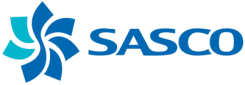 OFINITIAL PUBLIC OFFERING SOUTHERN AIRPORTS SERVICES COMPANY LIMITEDHO CHI MINH STOCK EXCHANGEAddress:	16 Vo Van Kiet, District 1, Ho Chi Minh CityTel:		(08) 38217713		Fax: (08) 38217452Website:	www.hsx.vnSOUTHERN AIRPORTS SERVICES COMPANY LIMITEDAddress:	Tan Son Nhat International Airport, Ward 2, Tan Binh District, HCM CityTel:		(08) 38485383		Fax:	(08) 38447812Website:	www.sasco.com.vnVIETCOMBANK SECURITIES LIMITED COMPANY (VCBS) Address:	17th Floor, Vietcombank Tower, 198 Tran Quang Khai, Hoan Kiem, Ha NoiTel:		(04) 39360261		Fax:	(04) 39360262Website: 	www.vcbs.com.vnHo Chi Minh City, August 2014INFORMATION DISCLOSURE ABOUT THE OFFERING SECURITIESOF SOUTHERN AIRPORTS SERVICES COMPANY LIMITEDOffer volume:	31,097,900 shares, accounting for 23.65% of charter capital.Type of stock:		Common stockPar value:		10,000 dong/share.Initial price:		10,000 dong/share.Cash Deposit:	10% cash deposit of total registered value at initial price.Investor:	Organizations and individuals that meet the conditions specified in Auction Regulation of initial public offering of Southern Airports Services Company Limited.Auction organization:	Ho Chi Minh City Stock Exchange.Auction implementation:	Under the provisions of Auction Regulation of initial public offering by Southern Airports Services Company Limited issued by Ho Chi Minh City Stock Exchange.Auction location:	Ho Chi Minh City Stock Exchange.Address: 16 Vo Van Kiet, District 1, Ho Chi Minh City.TABLE OF CONTENTSPART I  GENERAL INFORMATION OF THE AUCTION	8I.	RELATED LEGAL BASIS	7II.	LIST OF PERSONNEL RESPONSIBLE FOR THE CONTENT OF THE INFORMATION DISCLOSURE	71.	Steering Committee Equitization Board	72.	Southern Airports Services Company Limited	73.	Advisory Organization	8III.	DEFINITIONS AND ABBREVIATIONS	8PART I I COMPANY PERFORMANCE BEFORE EQUITIZATION	11I.	COMPANY INFORMATION	91.	Company Introduction	92.	Foundation and Development	93.	Business lines	114.	Company’s organizational structure	144.1.	Company’s organizational chart	144.2.	Company’s organizational structure	144.3.	Organization of politics and socio - politics	174.4.	Businesses invested by SASCO	175.	List of Parent company and Subsidiaries	186.	Condition of human capital and human resource organization plan	18II.	COMPANY VALUE AT THE TIME OF EQUITIZATION	211.	Company value as of December 31, 2013	212.	Company assets	232.1	Fixed assets	232.2	Status of lands in use	25PART III	 COMPANY’S BUSINESS PERFORMANCE IN THE LAST THREE YEAR BEFORE EQUITIZATION	281.	Business performance	282.	Materials and goods supply	313.	Cost structure	314.	Research and development of new products	325.	Technology	326.	Output quality control	327.	Marketing	348.	Trademarks, registered patents and copyrights	349.	List of signed or processing contracts	3610.	Financial overview and business performance in 3 years before equitization	3811.	Ranking of the Company	4112.	The factors affecting the business performance of the Company in the reported year	4113	Company position and the industry prospect	4213.1	Company position	4213.2	Industry prospect	Error! Bookmark not defined.13.3	The conformation of development orientation of the Company	43PART IV	44DEVELOPMENT ORIENTATION OF THE COMPANY AFTER EQUITIZATION 	44I.	COMPANY INTRODUCTION AFTER EQUITIZATION	441.	Company overview	442.	Legal form	443.	Expected business sectors	444.	Charter Captial and Charter Capital structure	464.1	Charter capital evaluation evidence	464.2	Charter Capital	464.3	Charter Capital structure	465.	Organization Structure after equitization	48II.	INVESTMENT PLAN AND DEVELOPMENT STRATEGY OF  THE COMPANY AFTER EQUITIZATION	521.	Business forecast	521.1.	Socio – economic situation	521.2.	The Industry’s forecast	522.	Vision, orientation and development strategy for the joint-stock company	522.1	Vision	522.2	Orientation	522.3	Development strategy	533.	Plans of investment in business development	534.	Plans of using land	545.	Business plan for 3 years after equitization	625.1.	Revenue structure from 2014 - 2016	625.2.	Company’s business plan in the period of 2014 – 2016	635.3.	Some targets of business plan 2014 - 2016	645.4.	Financial plan	675.5.	Company’s construction investment plan in the period of 2014 – 2016	686.	Missions and Solutions	696.1.	Business solutions	696.2.	Solutions to investment	706.3.	Capital and finance solutions	706.4.	Solutions to human resources	706.5.	Marketing and branding plans	716.6.	Cost-saving solutions	71III.	ESTIMATED RISKS	721.	Economic risks	722.	Financial risks	744.	Legal risks	755.	The industry’s specific risks	766.	Risks of the offering	76PART VI  INFORMATION OF THE OFFERING	77I.	OFFERING METHOD	771.	Investors - Buyers	772.	Offering method	772.1	Shares issued to employees with preferential price	772.2	Prefer stocks sold to the corporate Labour Union	782.3	Stocks sold to strategic partners	782.4	Stocks for public offering	803.	Payment method and time of payment	81II. PLAN OF USING FUND COLLECTED FROM EQUITIZATION	82III.	CONCLUSION	84TABLE LISTTable 1: List of units invested by SASCO	20Table 2: Human Capital in the last three years		181Table 3: Human resource organization plan	202Table 4: Company value as of  December 31, 2013:	214Table 5: Company’s assets as of  December 31, 2013	236Table 6: List of lands managed and used by the Company	258Table 7: Structure of revenues and gross profit of the Company	33Table 8: Cost Structure of the Company	35Table 9: List of signed Contracts and Contracts in progress	40Table 10: Financial status and business performance of the Company from 2011 to 2013	38Table 11: Shares hold by share holders	50Table 12: Revenue structure  by sectors of SASCO in the period of 2014 – 2016	69Table 13: Company’s business plan in the period of 2014 – 2016	70Table 14: Company’s business plan in the period of 2014 – 2016	71Table 15: Company’s financial plan in the period of 2014 – 2016	74Table 16: Company’s construction investment plan in the period of 2014 – 2016	76Table 17: Plan of using fund collected from equitization	91CHART AND GRAPH LISTFigure 1: Structure of Sales and Gross Profit of the Company	34Figure 2: Structure of Charter Capital and Offered Shares	51PART IGENERAL INFORMATION OF THE AUCTIONRELATED LEGAL BASISEnterprise Law No. 60/2005/QH11 dated Nov 29, 2005 by the National Assembly of the Socialist Republic of Vietnam. Decree No.59/2011/ND-CP dated Jul 18, 2011 by the Government on transformation of 100% State-owned enterprise into joint-stock-company. Circular No. 196/2011/TT-BTC dated Dec 26, 2011 by the Ministry of Finance guiding on the initial sale of shares and the management and use of proceeds from the equitization of 100% State-owned enterprise into joint-stock-company. Circular No. 202/2011/TT-BTC dated Dec 30, 2011 by the Ministry of Finance guiding on the handling of finance and determination of enterprise value when transforming 100% State-owned enterprise into joint-stock-company, pursuant to Decree No. 59/2011/ND-CP dated Jul 18, 2011 by the Government. Document No.12348/BGTVT-TC dated Mar 19, 2013 by the Ministry of Transport on approval of valuation time of Southern Airports Services Company Limited.Decision No.1460/BGTVT-TC dated May 30, 2013 by Transport Minister on approval of Re-structuring Aviations Corporation of VietnamDecision No.2524/BGTVT-TC dated August 23, 2013 by the Transport Minister on approval of the list of equitized Decision No.917/QD-BGTVT dated March 27, 2014 by the Transport Minister on approval of equitized enterprise value of Southern Airports Services Company Limited.Decision No.2572/QD-BGTVT dated July 07, 2014 by the Ministry of Transport on approval of the equitization plan of Southern Airports Services Company Limited under Aviations Corporation of Vietnam.LIST OF PERSONNEL RESPONSIBLE FOR THE CONTENT OF THE INFORMATION DISCLOSUREEquitization BoardMr Nguyen Nguyen Hung		Chairman of Board of Members of Aviations Corporation of Vietnam		Head of Equitization BoardSouthern Airports Services Company LimitedMr Nguyen Quoc Danh		President – Director of SASCO		Mr Nguyen Van Hung Cuong	Chief Accountant of SASCOThe people whose names are mentioned above guarantee that the information and data provided in this information disclosure are correct with the facts so that the investors are able to evaluate assets, financial condition, performance results and business prospects of Southern Airports Services Company Limited before registering for participation in auction.Advisory OrganizationMr Le Van Minh	Director of Vietcombank Securities Limited Company (VCBS) – Ho Chi Minh Branch.The evaluation and selection of words in this information disclosure are carried out prudently, based on the information and data provided by Southern Airports Services Company Limited. We ensure that the steps taken and the content of the information disclosure are in compliance with the mandatory order, but do not imply a guarantee of stock value.DEFINITIONS AND ABBREVIATIONSCBCNV	: Employees.Company	: Southern Airports Services Company LimitedCPH	: Equitization.DTT	: Net Revenue.ĐKDN	: Company registration GTDN	: Company value.ISO	: International Organization for Standardization MTV	: One Member.QLDN	: Company Management.QSDĐ	: Land Use Rights.ROA	: Return on Assets ROE	: Return on EquityROS	: Return on SalesSXKD	: Business activitiesTMCP	: Commercial Joint stock.TNHH	: Limited Liability.TSCĐ	: Fixed assets.VCBS	:Vietcombank Securities Limited CompanyPART IICOMPANY PERFORMANCE BEFORE EQUITIZATIONCOMPANY INFORMATIONCompany IntroductionFoundation and DevelopmentIn 1992, the socio-economic situation nationwide had made positive changes and begun the process of international integration in many fields. The Aviation industry of Vietnam faced the need for clear definition of the management functions by the State and the business functions, from which the conditions were created for the industry to operate its management, administration and business activities effectively, as well as to exploit and promote resources to make the aviation transportation business activities quickly become one the nation’s key economic sectors. On June 30, 1992, the Council of Ministers issued Decree No. 242/ HĐBT on establishing the Civil Aviation Department of Vietnam, creating a foundation for the separation between State management and business production in aviation activities. Accordingly, units of production, business and services were separated for independent operations from groups of airports and airlines.On April 22, 1993, Southern Airports Services Company was established under Decision No. 776/QĐ/TCCB-LĐ promulgated by the Minister of Transport. The English trading name of the Company was: SASCO (abbreviated from Southern Airports Services Company)In 1994, to implement Decree No.338/HDBT, SASCO was re-established under Decision No. 1807 QD/TCCB-LD dated October 19, 1994 by the Ministry of Transport; as a state-owned enterprise with independent accounting, and under the management of the State and the Civil Aviation Department of Vietnam.In 1997, to implement the Government’s policy on the establishment of strong companies, paving the way for the formation of companies capable of competing in regional and international market in the trend of opening and cooperating of the nation; Vietnam Airlines Corporation was launched on the basis of taking the national airlines (Vietnam Airlines) as the core and consisting of business as well as service units in the aviation industry. SASCO became an independent accounting member of Vietnam Airlines Corporation under Decision No.1027/QD-HDQT dated June 30, 1997 by the Board of Directors of Vietnam Airlines Corporation and was renamed: Southern Airports Services Company.Along with the strong development of Vietnam's economy in general and the aviation industry in particular, SASCO has quickly stabilized its operations, gradually built the business, invested in infrastructure, developed human resources, and effectively deployed business operations. It has also continuously improved service quality as well as step-by-step built up SASCO brand name in the domestic and international market.During the formation and development process, in order to meet the requirements for innovation, competition and sustainability, SASCO has always concerned particularly about employee training, standardized activities and quality control. In 2003, the Company began educating and training the quality control system (ISO 9001-2000 standard), as well as training internal auditors for many key officials of member units. A key member of SASCO – Aviation Trading Service Center – was granted the Certificate of Quality Control ISO 9001-2000 in 2006. Major business units of SASCO such as restaurants, VIP Lounges, Duty Free Shops at the airport, etc have been certified of meeting the standard of the tourism industry.On February 27, 2006, based on the actual situation and the process of business innovation, the Minister of Transport signed Decision No. 479/QĐ-BGTVT regarding the transfer of Southern Airports Services Company from Vienam Airlines Corporation to Southern Airports Authority.On January 16, 2008, the Ministry of Transport issued Decision No. 168/QĐ-BGTVT on the official establishment of Southern Airports Corporaton on the basis of grouping the Southern Airports. SASCO officially became an independent accounting business under Southern Airports Corporation.In order to implement the policy of state-owned business innovation, from 01 July 2010, Southern Airports Services Company had transformed its business type into Southern Airports Services Company Limited under Southern Airports Corporation.In February 08, 2012, the Ministry of Transport issued Decision No. 238/QĐ-BGTVT on the establishment of Aviations Corporation of Vietnam with the operation of parent company – subsidiary model. SASCO is the subsidiary under Aviations Corporation of Vietnam.Implementing Decision No. 49/QĐ-BGTVT dated January 08, 2013 by the Ministry of Transport on the approval of the list of to-be-equitized companies, the Company has drastically implemented the equitization of Southern Airports Services Company Limited.With many positive contributions to the cause of socio-economic development of Vietnam’s Civil Aviation industry and of the nation, SASCO has been recorded with the noble rewards:In 1995, SASCO was awarded Third-Class Labor Medal;In 1999, SASCO was awarded Second-Class Labor Medal;In 2003, SASCO was awarded First-Class Labor Medal;In 2012, SASCO was honorably awarded Third-Class Independence Medal;From 1993 - 2009, SASCO had continuously received the Certificate of Merit, the Flags of Excellent Emulation by the Government, the Ministry, the Industry, Civil Aviation Department of Vietnam and Ho Chi Minh City People's Committee;In 2008, SASCO was awarded ISO Gold Trophy, certifying the company as an excellent business in the application of Quality control systems according to the international standard.From 2007 up to present, SASCO has always been in the list of 500 largest businesses in Vietnam (VNR500) by Vietnam Report JSC and Vietnamnet e-news;In 2010, SASCO was honorably ranked the 202 position in the Table of 1000 Enterprise of Tax Contribution (V1000) by Vietnam Report JSC and Taxation Magazine – General Department of Taxation;For the consecutive 3 years from 2008 to 2010, SASCO had been ranked AAA – the highest rank in the Table of Corporate Credit Ratings (*) by Credit Information Center. (*) AAA is defined by State Bank of Vietnam as the optimal rank in the Table of Corporate Credit Ratings, proving that the enterprise has highly effective operations, very good financial autonomy; long-term growth potential, strong financial capability; good loan repayment history; and the lowest risks.Business linesAccording to the Certificate of business registration No. 0301123125, first registered on June 30, 2010 and changed for the fourth time on June 16, 2014, SASCO’s business lines include:Company’s organizational structureCompany’s organizational chartChart 1: Company’s organizational chartSource: CompanyCompany’s organizational structureThe Company’s organizational structure includes: President, General Director, Comptroller, 02 Deputy Directors, Chief Accountant, 06 functional departments, 03 subordinate units, 02 branches in Phu Quoc and Ha Noi.President President is appointed by the Owner - Aviations Corporation of Vietnam. The President is the legal representative of Southern Airports Services Company Limited.The President is the direct representative of the Owner in the Company, implementing rights and obligations assigned by the Owner and law regulations; acting on behalf of the Company to implement rights and obligations of the Company except for those within the authority of the Owner; being responsible to the laws and the Owner for all activities of the Company.Comptroller Comptroller is appointed by the Owner - Aviations Corporation of Vietnam. Comptroller has to have sufficient ability for civil acts and is not subject to being banned from corporate management as prescribed by law. Comptroller has to have qualifications or professional experience in accounting, auditing or professional qualifications, practical experience in the industry, and the primary business of the Company. General DirectorGeneral Director is appointed by the Owner – Aviations Corporation of Vietnam according to the proposal of the Company President.General Director runs daily operations of the Company in accordance with goals, plans and resolutions, decisions and decentralization of the Company President according to the Charters of the Company. General Director is responsible to+ the Company President, Owner and the law for the implementation of his rights and obligations.Deputy DirectorDeputy Director is appointed, dismissed, demoted or signed the term contract, terminated the contract as requested by the Company President.Deputy Director assists the General Director in running the Company as assigned and authorized by the General Director; he is responsible to General Director and the law for assigned and authorized duties. Currently, the Company has 02 Deputy Directors. Chief AccountantChief Accountant is appointed, dismissed, demoted or signed the term contract, terminated the contract as requested by the Company President.Chief Accountant assists General Director in organizing and carrying out financial and accounting activities in accordance with the law on finance and accounting. Assisting apparatusThere are 06 professional divisions in the Company with the functions of advising and assisting the President and the Board of Directors in management and administration:Corporate Office is the advising and assisting unit for the President, Board of Directors on legal affairs, administration, external relations; information processing and communication of the Company’s management and operation; management of facilities, engineering, safety, security, and hygiene of the Operation Building.Party – Union Office is the advising and assisting unit for the Party Committee, the President, the Board of Directors on affairs of Communist Party, Labour Union, Youth Union, emulation – reward, and society – charity. Finance – Accounting Department is the advising and assisting unit for the President, Board of Directors on activities in terms of finance, accounting, statistics, planning.Quality Control Department is the advising and assisting unit for the President, Board of Directors on doing research for building the standards and norms of economics and engineering, quality standards of products and services, production process of the units and divisions under the Company in accordance with the regulations of the State; assessing, evaluating the standards of products, services, production process of the Company’s units and departments.Information Technology Department is the advising and assisting unit for the President, Board of Directors in the field of information technology in terms of designing and setting up application software; controlling and operating computer network; controlling and operating communication system of the Company.Human Resources Department is the advising and assisting unit for the President, Board of Directors on organizing, managing officials, employees; implementing compensation and benefits policy; recruiting, training and developing human resources; operating internal communication.Center of Investment - Construction ConsultancyOrganizing, managing and implementing the Company’s projectsOrganizing, consulting and trading in real-estate, construction and related fields; consulting investment and construction.Duty-free Trading DepartmentDuty-free Trading Department is the division for selling duty-free goods at Tan Son Nhat International Airport. The division imports and exports duty-free products for its business activities; advises and assists the President and Boards of Directors in managing goods, planning business – marketing  strategy, performs organizing and management functions of the duty-free business as assigned.SASCO Tan Son Nhat Trading CenterThis is a business unit of dependent accounting under SASCO with the function of trading in the following fields:Trading activities: grocery, fine arts, jewelry; airline tickets, gasoline, import and export;Service activities: food and beverages, Business Lounges, currency exchange, foot massage; passenger transportation inside and outside of the airport, freight forwarding, travel, passenger assistance, airport services;Production activities: producing and trading fish sauce.Branch of Southern Airports Services Company Limited in Phu QuocAddress: 379 Nguyen Trung Truc, Quarter 5, Duong Dong Town, Phu Quoc District, Kien Giang ProvinceBranch code: 0301123125-006.Branch of Southern Airports Services Company Limited in Ha NoiAddress: 74 Tay Son, Dong Da District, Ha Noi CityBranch code: 0301123125-008Organization of politics and socio - politicsThe Company’s organization of politics and socio – politics includes:The Base Party Committee in Southern Airports Services Company Limited;The Base Labour Union in Southern Airports Services Company Limited;The Base Youth Union in Southern Airports Services Company Limited.Businesses invested by SASCOAt the valuation time of December 31, 2013, the Company had invested in subsidiaries, associated companies and other enterprises as follows:Table 1: Businesses invested by SASCO:List of Parent company and SubsidiariesParent company: Aviations Corporation of Vietnam.Subsidiaries: as described in item 5.4Condition of human capital and human resource organization planCondition of human capitalAs an enterprise operating in trading business, SASCO has identified human as one of the key factors contributing to the success of the Company. The Company has always paid great attention to human resources as well as the policy of human resources development. The statistics of the total employees through years as follows:Table 2: The status of human resources in the past 3 years	Unit: personGeneral evaluationIn general, the Company’s officers and office employees not only have great experience and high professional levels but are also well-trained in both domestic and overseas educational institutions, which enable them to acquire advanced technology in the world, meet the requirements of production, adapt, understand and promptly meet the development of domestic market mechanisms as well as some other areas of international market.Direct employees are young, dynamic and enthusiastic in the job with high foreign language levels.Human resources policy The Company has always focused on improving working conditions, policies, and income for employees. The Company has built and applied the policy of salary and bonus tied to the business performance of the divisions, sections and individuals in order to encourage them to improve productivity and job quality. The Company has also well implemented benefits for employees in terms of periodical health examination, vacation, paid personal leave extension, 24/24 accident insurance, salary support for sick leave, maternity leave, etc and offers saving books to retirement employees as well as loan/support for those in difficulty.  The development of key officers source and talent discovery have been paid special attention by the Company. The planned officers have been facilitated to participate in courses for professional training, leadership and management skills, and to approach actual domestic and international business environment. On the other hand, the Company annually organizes training programs to improve specialized skills for employees in various forms. In the period of 2011 – 2013, the Company had organized 571 courses to train 14,662 staff units for professional improvement with the total training cost of 2,191,914,000 VND.Human resource organization planTable 3: Human resource organization plan	Unit: personCOMPANY VALUE AT THE TIME OF EQUITIZATIONCompany value as of December 31, 2013According to the Decision No. 917/QĐ-BGTVT March 27, 2014 by the Ministry of Transport on “the value of equitized enterprise - Southern Aiports Services Company Limited under Aviations Corporation of Vietnam” as of December 31, 2013, the Company’s value is determined by the method of property as follows: The market value of the Company is: 1,989,664,645,727 VNĐ (One thousand nine hundred eighty nine billion, six hundred sixty four million, six hundred forty five thousand and seven hundred twenty seven Vietnam Dongs).The market value of the state-owned capital in the Company is 1,313,271,893,589 VNĐ (One thousand three hundred thirteen billion, two hundred seventy one million, eight hundred ninety three thousand, and five hundred eighty nine Vietnam Dongs).Table 4: The result of Enterprise’s valuation as of December 31, 2013:	Currency: VN dongSource: SASCO’s Valuation Document on December 31, 2013Company assetsFixed assetsThe book value and fair value (re-evaluated value) of the fixed assets on December 31, 2013 as below: Table 5: The Company’s assets value on December 31, 2013 	Unit: VNDStatus of lands in useThe Company has managed and used the total land area of 1,493,080.60 m2 in Ho Chi Minh City and provinces Binh Duong, Da Lat, Phu Quoc, etc specific as follows:Table 6: List of lands in usePART IIICOMPANY’S BUSINESS PERFORMANCE IN THE LAST THREE YEAR BEFORE EQUITIZATIONBusiness performanceCompany’s productsKnown as major business trading in aviation services at the largest airport nationwide, SASCO has always maintained the leading position with strong potential, sustainable and stable growth with traditional business lines.Chain of Duty Free Shops:SASCO Duty Free is a sub-brand under SASCO with the main function of trading Duty Free goods at Tan Son Nhat Airport, In collaboration with world’s leading group of providing duty-free goods, SASCO Duty Free has raised the total number of products up to 12,000 items from high-end brands with competitive prices not only in domestic market but also in comparison with Duty Free centers at airports around the world, Some typical items are as follows: Spirits, Tobaccos, Perfumes, Cosmetics, Confectionery, etc.Chain of Department stores:The chain of department stores trades in over 10,000 kinds of high-quality commodities to best satisfy customers’ needs, including fine-arts, brocade, lacquerware, cosmetics, leather & leatherette goods, ceramics, silverware, sculpture, foods, fruit, specialties, seafood of a great variety and particular traits from different regions of Vietnam; all on sales in domestic and international terminals of Tan Son Nhat International Airports.Chain of restaurants, bars:Restaurant and food stall chains as well as joint-venture restaurants with international franchise are located in public area and departure hall of domestic and international terminals such as Café Espressamente, Illy, Burger King, Star cafe, Fin bar.Chain of  CIP Lounges: Chain of CIP Lounges is located at domestic and international terminals to serve business class passengers and loyal passengers of Vietnam Airlines and 43 other airlines.Three lounges at Domestic Departure Terminal.Six luxury lounges at International Departure Terminal (two of them are in irregular operations).VietSpa massage services:To fully meet the demand of passengers in pending time, SASCO offers Vietspa massage services in domestic and international Departure Halls of Tan Son Nhat international airport. With a luxurious, highly- aesthetic design, warm and relaxing atmostphere, VietSpa is a good place to reduce fatigue, stress and refresh yourself before long flights.Car rental service:Car rental service provides medium and high-class vehicles for passengers departing from and arriving at Tan Son Nhat International Airport or hotel guests in the city, as well as services at events.SASCO TravelSASCO Travel provides passengers with tours, assistance in hotel reservation and air booking at Tan Son Nhat Airport.In order to create the balance for sustainable business growth, SASCO has actively multi-lateralized activities, diversified business lines, and expanded non-aviation activities, including:SASCO Blue Lagoon Resort in Phu Quoc:Located in the center of Duong Dong Town with 100-meter coastline and a luxurious modern swimming pool of 300 sqm, SASCO Blue Lagoon Resort consists of a 4-storey main building, 9 bungalows and 10 chalets, providing a total of 80 rooms of 7 grades.In 2003, SASCO Blue Lagoon Resort was recognized 4-star standard by Vietnam National Administration of Tourism.Indoor and out-of-home advertising at the airport:BOOMSpace Airport oparates in the field of out-of-home advertisement (OOH) and at airports with varied service packages for customers to choose suitable and effective advertising channels for every communication objectives.Farm business: rubber plantations in Binh Phuoc.Real-estate business:SASCO has progressively expanded investment in real estate and tourism projects of large scale in cities and provinces like Hochiminh City, Phu Quoc, Cam Ranh and Da Lat.SASCO Phu Quoc Fish sauce:Phu Quoc SASCO fish sauce has been present in the market for many years, produced by traditional method from the ingredients of fresh anchovies and salt. Without fish of mixed types and chemicals, SASCO Phu Quoc fish sauce has a special taste of Phu Quoc anchovy; brown color with luscious flavor of the fish sauce, making dishes more tasty and delicious, The original feature of SASCO Phu Quoc fish sauce is its high-protein contain up to 40oN, which makes it not only tasty but also nutritious.Multilateral cooperation:With the strategy of “Multilateral Co-operation & Stable Growth”, finance investment and capital contribution for joint-ventures are prioritized by SASCO in order to make the best of comparison advantage, business opportunities, market expansion, sales and profit boosting, hence, sustainable growth is ensured.Other general services: Other than the above-stated business lines, SASCO also trades in other general services as follows: Real-estate brokerage, currency exchange., etc.Business performanceTable 7: Structure of revenues, gross profit of the Company	Unit: VNDOverall, revenue and profit of the Company increase steadily over the years, Specifically, net sales increased by 5.94% in 2012 and by 10.98% in 2013,  respectively over 1,255.05 and 1,381.16 billions. The cost accounted for a relatively high proportion of sale in the period of 2011 – 2013. The cost increased slightly, but not too high at the rate of revenue increase, respectively by 7.85% and 10.05% for 2012 and 2013. According to the increase of the cost and revenue as above, gross profit also increased slightly by 1.88% for 2012 and by 13.03% in 2013.Gross profit margin from 2011 - 2013 was relatively stable at an average of 31.25%, ROE and ROA in 2013 increased at the stable rate, respectively by 10.85% and 6.01%.Figure 1: Company’s structure of revenue and gross profit		Unit: VNDSource: Audited financial statements of SASCO in years of 2011 - 2013, VCBS calculationsMaterials and goods supplyMaterials/goods supply for business activities of the Company is quite stable, accounted for more than 300 manufacturers, official domestic and overseas distributors. They are prestigious units which have been working with the company for many years with their potentials and advantages in each sector. The company has developed and implemented policies and procedures for evaluating suppliers regularly and periodically before and during the cooperation to ensure stability, variety, reasonable prices of goods and optimize business performance.Cost StructureTable 8: Cost structure	Overall, the total cost of the Company rose slightly over the years, namely by 5.37% in 2012 and by 10.07% in 2013. Cost of goods sold accounted for a high proportion of the cost structure with the average weight of about 67.92% in the period of 2011-2013, followed by cost of sales and administration costs for the average proportion of three years from 2011 to 2013, respectively by 16.52% and 13.60%. Financial expenses and other costs didn’t account for a significant proportion of the cost structure. Although the growth rate of the Company’s costs was not too high, the increase in costs partially affected profit margins. Therefore, in the competition, especially when the Company is officially transformed into joint stock company, the cost management of the Company requires to be more rigorous, specific and detailed to maximize profits.Research and development of new productsThe Company regularly conducts market research to find out the needs of customers and learn experience of trading non-aviation services at large international airports in order to develop new products and services and diversify business types of the Company.TechnologyAs a business primarily operating in the field of producing and providing services, the Company is currently applying the system of information technology which is capable to meet the demand of management and current business activities, specifically as follows:5.1.	Hardware facilities:The Company has fully equipped the computer network system, CISCO equipment, tape back-up system with IBM modern technology, firewall system and nearly 400 computers for the intranet of the whole Company.5.2.	Investment in copyrighted softwareSince early 2005, the Company has invested in copyrighted application software such as MS Windows Server 2003, MS SQL Server 2000, Windows XP Professional, MS Office.At the beginning of 2011, copyrighted Kaspersky Antivirus software was applied in the entire company to protect computers, enhancing the system security.5.3.	The implementation of application software programsThe Company is currently developing and using its own software for the needs of management and business activities.5.4.	Internet application and E-commerceAt the moment, the Company is managing and applying websites as online information channels to promote products and services of the Company:www.saigonairport.comwww.sascotravel.com.vnwww.sasco-bluelagoon-resort.comEspecially, website www.sasco-bluelagoon-resort.com allows online booking and payment.Equipment Quality control on products and services The Company’s vision is stable growth, keeping the position of the leading business in Vietnam in producing and providing varied and high quality non-aviation services to meet international standards and domestic and overseas customer’s demand. The Board of Directors of SASCO always pays attention to the quality of products and services to provide high quality ones and build up strong brand name and reputation.All factors affecting the quality of products and services are strictly controlled (facilities, equipment, goods supplied for services, staff, service norms) through plans of maintaining and upgrading facilities and equipment in service; controlling quality of goods; monitoring service quality in each workshift; periodically evaluating service process and norms; collecting assessments of independent organizations and customers; collecting customer feedback on service quality; training and educating regularly. The force joining in quality control includes SASCO’s Board of Directors, Quality Control Department, Heads of units and all employees working in departments and units.The Company always closely collaborates with management units of airports, state, clients, and other independent evaluation units in controlling product and service quality through annual assessments. All reports and assessments are conducted on time in full.From 2006 up to present, SASCO has applied quality management system according to ISO 9001:2008 in services at Tan Son Nhat International Airport and increasingly perfected with the orientation of total quality management.MarketingThe Company usually conducts market research and evaluates customer’s satisfaction as the basis to develop new products and improve available services. Accordingly, the Company invests in and renovates the chain of business locations with good facilities and clear identity system, sets up pricing strategy which is competitive and suitable for different market segments, and customers. To maximize revenue, the Company implements promotion programs according to general strategies of suppliers or the Company itself; as well as trains product knowledge, selling and customer service, foreign language skills for staff to improve sales effectiveness.Trademarks, registered patents and copyrightsThe Company has registered the protection for the following trademarks:SASCO (fish sauce)SASCO (old logo)TAN SON NHAT TAXISAIGON SASCO TAXIPHU QUOC TAXIPHUSA HOTELPHU SAHoa Mai (fish sauce)SASCO TravelCAM RANH (mineral, bottled water)CAM RANH'S (mineral, bottled water)CAMRANH (mineral, bottled water)CAM RANH (raw mud, mud bathing center)Viet SpaSASCO Travel Full Service Corporate travelSASCO Blue Lagoon It's Relax TimesSim Spa For a pure relaxation!Wami WatermanSASCO DUTYFREE Tan Son NhatSASCO Business ClassFish sauce  "Phú Nhĩ"Blue LagoonList of signed or processing contractsTable9: List of signed or processing contractsSource: CompanyFinancial overview and business performance in 3 years before equitizationTable 10: Financial overview and business performance in the period of 2011 – 2013Most of the key indicators of the annual business plan are accomplished, and the growth of following year is higher than previous one, as follows: In the period of 2010 - 2013: Average annual revenue reached 1,976.49 billion/year, average annual growth was 8.29%;Average annual before-tax profit reached 107.60 billion /year, average annual growth was 16.25%;Average state budget contribution reached 62.4 billion / year, average annual growth was 68.42%;General assessment of the financial situation The above Table of business performance and financial situation shows the financial situation of the Company through the years: Good ability of financial autonomy shown through low debt on equity ratio; Liquidity is ensured at all times; High rate of return on equity, namely 13.47% in 2011; 14.23% in 2012; 14.94% in 2013;The Company has organized and mobilized sufficient and necessary capital sources for the needs of current business as well as development of the Company, in which the Owner’s capital has always been preserved and grown year by year, guarantee capital sufficiency for the Company’s operation.With the competence and business advantages, the Company is always active in using capital reasonably (mobilized capital, capital in payments, owner’s capital, etc.) with the lowest costs. The Company also reasonably use mobilized capital to achieve high effectiveness in business activities through maintaining consistent asset structure with business features in each period.Ranking of the CompanyWith achievements obtained so far, from 2010 to 2013, the Company had been ranked A according to the evaluation of Aviations Corporation of Vietnam.Factors affecting the business performance of the Company in the reported yearAdvantages The rapid and stable growth of aviation market.The support of Aviations Corporation of Vietnam (the Owner of State capital, holding dominate shares) in the traditional target market.With the capability and experience accumulated over years in providing aviation services, the Company eventually affirms its ability to provide products and services with high quality to meet the rigorous standards of domestic and foreign customers.Production management and administration have complied with the complete system, ensuring the process and product quality to enhance the Company’s reputation in market.Officers and employees are now mature and have enough capability and experience to push the Company up, achieving established plans and high profits.Disadvantages The Company is operating in the market sensitive to the effects of fluctuations in political conflicts, natural disasters, weather wretch and epidemics.In the market economy, SASCO has been also affected by the risks that businesses in the entire economy have faced such as the volatility of the world economy and the inflation on the national economy. In the past years, Vietnam's economy has coped with many difficulties due to the impact of the global economic crisis, so the company's business performance has also been significantly influenced. Currently, although the global and domestic economy has a positive sign, the difficult situation also affects the Company in the early stages when converting into joint-stock companies.Although the world economy has been gradually out of the recession, and slowly recovered, the political and economic situation is still in turmoil in many countries, forcing them to apply spending tightening and austerity; High unemployment rate also contributes to affect the Vietnam’s economy.Despite the State’s efforts to curb inflation, prices of some commodities go up a lot, so consumers continue to tighten spending, and focus on some essential goods as well as save money. The financial situation is still complicated and unpredictable.Some airports such as Da Nang, Cam Ranh, Phu Quoc, etc. has operated direct international routes, which influences on the volume of passengers through Tan Son Nhat International Airport.The business sectors of the Company have been under pressure of tougher competition even in the airport market..13. Company’s position and Industry’s prospectCompany’s positionThe Company is a leading business in providing aviation products and services with many advantages:Tan Son Nhat International Airport is one of the important gateways connecting Vietnam and the world. Moreover, Tan Son Nhat International Airport is also topped on capacity with over 17-20 million passengers per year – overloaded with over 25 million/year (in comparison with current capacity of 6 millions at Noi Bai Airport and 3 millions at Da Nang). SASCO is now the leader in this market.With over 20 years of formation and development, SASCO has built a strong brand name in providing services and goods at airports.With over 20 years of formation and development, SASCO has built a senior management team. All the key managers have 10 – 15 year experience.With around 1,700 employees, SASCO has a large amount of labors in the industry. Personnel of SASCO have been well-trained on professionals, with 23% of graduate and postgraduate.Industry’s prospectMarket prediction to 2020 and vision to 2025:International Civil Aviation Organization (ICAO) has predicted that the passenger growth speed in the world will be respectively 5.9% and 6.3% in 2014 and 2015.With the positive changes of the world’ economy and flourishes of Vietnam’s, especially some advantages and disadvantages affectingg the growth of aviation in general and Tan Son Nhat and Phu Quoc International Airports in particular, SASCO predicts its business market to year 2020 and vision to year 2025 as follows:Airport marketTan Son Nhat International AirportTan Son Nhat Airport has currently reached 20 million passengers, and 550 flights a day at the peak. Also, in the first 02 months of 2014, airport market continued rising sharply by 23%.According to Aviations Corporation of Vietnam, by 2015, Tan Son Nhat International Airport after renovation and extension will have reached the maximum capacity of 25 million passengers/year, and the market size will have saturated, affecting the growth speed of the Company’s business activities.There has recently been many competitive factors in SASCO’ market; individuals and organizations are able to operate their business at the airport, making SASCO market share shrunk.Although the market has peaked and been shared, with the capability and experience accumulated over the years in providing high quality products and services, SASCO affirms to continue holding the leading position in the field of aviation business at Tan Son Nhat airport, sustain growth, financial ratios at high level of safety, as well as the system of varied and high quality products and services.Out-of airport marketSustain and develop existing products and services: production of Phu Quoc bottled fish sauce, passenger road transport, travel service, etc.Invest in and implement business projects of resorts, mineral water, commercial centers, social housing, etc.Boost the business activities of travel and transportation in Phu Quoc.The Company has established the stable long-term relationship with business partners, credit institutions and banks. Together with the policy of openness and comprehensive integration, the Company will have opportunities to cooperate and develop market, as well as conduct joint-venture activities in its development process.Conformation of development orientation of the CompanyVietnam’s political, social and legal environment is quiet stable with fully integrated economy and pretty high growth. Aviation prospect is quiet good when countries in the region and the world have opened their sky more and more, meanwhile Vietnam is one of the countries with big market of freight and passenger transportation compared to others in the world, which is a very positive sign for the Company. Therefore, the Company’s orientations for development is suitable with certain development of the industry and society. In general, these orientations are also suitable with stable and long-term growth of the Comapny in the future.PART IVCOMPANY’S DEVELOPMENT ORIENTATION  AFTER EQUITIZATIONCOMPANY INTRODUCTION AFTER EQUITIZATIONCompany overviewLegal form:Joint-stock  company  has  legal  status,  seal  and  accounts;  is  allowed  to  have accounts at domestic and foreign banks; register business according to the law.After equitization, the Company  will operate as a  joint-stock company of which the State  holds  51%  of  the  charter  capital ,  according  to  the  Enterprise  Law No. 60/2005/QH11 dated Nov 29, 2005 by the National Assembly of the Socialist Republic of Vietnam.Expected business sectorsInheriting the business sectors granted by the Ho Chi Minh’s Department of Planning and Investment with business license No. 0301123125 which include:Duty Free trading;Department store and fine arts trading;Freight and passenger transportation;Import and export; freight forwarding;Travel agency;Restaurant; hotel;Advertising service;Real-estate trading;Farm production and trading and other general services;Sauna, massage and similar health care services (excluding sports) (Sector code 9610),Travel agency (Sector code 7911);Courier service, Details: postal, parcel service, courier service, (Sector code 5320);Market research and public opinion survey (Sector code 7320);Mining of chemical and fertilizer minerals (Sector code 0891);Manufacture of processed foods (not at the headquarters) (Sector code 1075);Manufacture of beds, wardrobes, tables, chairs (not at the headquarters) (Sector code 3100);Warehousing and storage facilities (Sector code 5210);Agents, brokerage, auction (Details: commercial brokerage, property auction) (Sector code 4610);Organization of trade introduction and promotion (Sector code 8230);Construction completion (Sector code 4330);Architectural activities and related engineering consultancy (Sector code 7110);Short-stay accommodation services (Details: Hotel (Standard stars and not at the headquarters)) (Sector code 5510);Restaurant and mobile catering services (Sector code 5610); (Details: Restaurant, Ration providing services in flight, Dining services under contract) Travel tour operations (Sector code 7912);Unclassified recreational activities (Sector code 9329) (Details: Bathing beach business, discos, karaoke (not in Ho Chi Minh City), swimming activities, water sports, sailing, yacht services, aerial sports, parachuting, operations of bodybuilding and aerobics clubs);Consultancy, brokerage, auction of real-estate, and land using right (Sector code 6820)Hairdressing services (Sector code 9631);Production of non-alcoholic beverages, mineral water (not at the headquarters) (Sector code 1104);Planting and tending (not at the headquarters) (Sector code 0210);Maintenance and repair of cars and motorcycles (Sector code 4542);Housing Construction (Sector code 4100);Management consultancy activities (Sector code 7020);Supporting services related to transportation (Sector code 5229);Pipeline transport (not at the headquarters) (Sector code 4940),Main products and services:Basically, after equitization, the Company will still maintain and develop traditional products that significantly contribute to the Company’s revenue:Chain of Duty-free Shops with some typical items in terms of liquors and spirits, tobaccos, perfume, cosmetics, watches, fashion, leather goods, etc.The system of commercial services at the airport in terms of CIP and VIP Lounges, chain of department stores, restaurants, bars, currency exchange, etc.Charter Captial and Charter Capital structureCharter capital evaluation evidenceBusiness plan in the next 3 years.Plans of project investment and extension of the Company.The  Company market  value  and  the  State  capital  value  of  the  Aviations Corporation of Vietnam at the date of December 31, 2013 are accounted according to the  Decision  No. 917 /QD-BGTVT dated  March 27, 2014 by the Minister of  Transport; Therein the  Company market  value  at the date of December 31, 2013 was 1,989,664,645,727 VND, out of  which the  State  capital  value  of  the  Aviations Corporation of Vietnam was 1,313,271,893,589 VND.Charter CapitalCharter Capital		: 1,315,000,000,000 VNDPar value			: 10,000 VNDNumber of shares 	: 131,500,000Type of stock		: Common stock4.3	Charter Capital structureTable 11: List of shareholdersFigure 2: Charter capital structure and outside shareSource: Euqitization Project of SASCOOrganization Structure after equitizationAfter equitization, the Company operates under the Charter of organization and operation approved by the General Assembly of Shareholders, pursuant to the provisions of the  Enterprise Law, under the management, supervision and administration of the Board of Management, Supervisory Board and the Board of Directors ; the expected organization of  the Company is as follows:Chart2: Organization Structure after equitizationSource: Euqitization Project of SASCOShareholders’ CommitteeShareholders’ Committee  includes  all  shareholders  with  voting  rights.  Shareholders’ Committee makes the highest decisions in the Company.Board of ManagementBoard of Management is the governing body of the Company with full authority on behalf of the Company to decide and implement the rights and obligations of the Company which is not within Shareholders’ Committee’s competence.Number of members of Board of Management is expected to be 05 (including the Chairman and other 04 members).Supervisory BoardSupervisory Board shall supervise Management Board, General Director in the management and administration of the Company; be responsible to the Shareholders’ Committee in the implementation of assigned tasks.The number of members of Supervisory Board is expected to be 03 (including the Head and other 02 members).Board of Directors (General Director and Deputy General Directors)General Director executes daily business of the Company, is subject to the supervision of the Board of Management and is responsible to the Board of Management and the law on the rights and duties assigned.The Deputy General Directors assist the General Director to execute the Company.Chief AccountantChief  Accountant  is  appointed  by  the  General  Director  and  approved  by  the  Board  of Management.Chief Accountant assists the General Director to carry out financial and accounting activities of the Company in accordance with the law on finance and accounting.Assisting apparatus08 functional departments:Corporate Office is the advising and assisting unit for the Communist Party Committee, Board of Management and Board of Directors on administration, archives, public relations, the office building facilities, engineering, safety, security and hygiene, and activities of Communist Party, Labour Union, Youth Union, emulation – reward and society – charity affairs.Finance – Accounting Department is the advising and assisting unit for the Board of Management and the Board of Directors on activities in terms of finance, accounting, statistics and planning.Quality Control Department is the advising and assisting unit for the Board of Management and the Board of Directors on doing research for building, checking and evaluating the standards and norms of economics and engineering, quality standards of products and services, production process of the units and divisions under the Company in accordance with the regulations of the State.Information Technology Department is the advising and assisting unit for the Board of Management and the Board of Directors in the field of information technology in terms of designing and setting up application software; controlling and operating computer network; controlling and operating communication system of the Company.Human Resources Department is the advising and assisting unit for the Board of Management and the Board of Directors on organizing, managing officers and employees; implementing compensation and benefits policy; recruiting, training and developing human resources.Investment Department is the advising and assisting unit for the Board of Management and the Board of Directors on organizing, managing and implementing the Company’s projects; Organizing, consulting and trading in real-estate, construction and related fields; consulting investment and construction.Marketing and Business Development Department is the advising and assisting unit for the Board of Management and the Board of Directors on doing research, planning marketing strategy and developing business of the Company.Legal and Internal Control Department is the advising and assisting unit for the Board of Management and the Board of Directors on legal affairs; inspecting and monitoring the units to ensure the compliance with the provisions of laws and regulations of the Company.02 Business units:Duty Free Trading Department is the division of selling duty-free goods at Tan Son Nhat International Airport; importing and exporting duty-free goods for its business activities; advising and assisting the Board of Management and the Board of Directors in managing goods, planning marketing and sales strategy, performing organization and management of duty-free business as assigned.SASCO Tan Son Nhat Trading Center is a business unit of dependent accounting under SASCO with the function of trading in the following fields:Trading activities: grocery, fine arts, jewelry; airline tickets, gasoline, import and export;Service activities: food and beverages, CIP and VIP Lounges, currency exchange, foot massage; passenger transportation inside and outside the airport, freight forwarding, travel, passenger assistance, airport services;Production activities: producing and trading fish sauce.02 branchesBranch of Tan Son Nhat Airports Services Company Limited in Phu QuocAddress: 379 Nguyen Trung Truc Street, Quarter 5, Duong Dong Town, Phu Quoc District, Kien Giang ProvinceBranch code: 0301123125-006,Branch of Tan Son Nhat Airports Services Company Limited in Ha NoiAddress: 74 Tay Son Street, Dong Da District, Ha Noi CityBranch code: 0301123125-008INVESTMENT PLAN AND DEVELOPMENT STRATEGY OF THE COMPANY AFTER EQUITIZATIONBusiness forecastSocio – economic situationEconomic crisis, instability in political and social situation, climate change over the world are still factors causing testability and unpredictability. The  process of  restructuring the economy  and  regulating the global financial institutions will take  place strongly, associated  with  advances  in  science, technology and economical use of  energy  and natural resources.According Vietnam's economy forecast of some economic institutions in domestic and abroad, for the period 2012-2015, inflation rate will fall to average level of 7.8% per year and growth stand at 6.8% per year. Private consumption will continue to decline due to concerns about the difficulty of the economy. National competitiveness, supporting industry and ability to access to credit by businesses will continue to be more difficult.Industry’s forecastAccording to Mr. Giovanni Bisignani, General Director and CEO of the International Air Transport Association (IATA), international air transport in Vietnam will be the 3rd fastest growth in the world (after China and UAE), and the domestic passenger transport market will be second fastest after China in 2014.In recent years, the average growth rate of Tan Son Nhat International Airport has been about 15% per year. In 2013, passenger traffic through this airport accounted for about 45% of total passenger volume through all airports across the country.The number of passengers departing and arriving at Tan Son Nhat Airport in 2013 was over 20 millions (107% of target), including more than 9 million international passengers, recording an increase by 14% compared to 2012. The volume of goods, parcels was 375,000 tons, reaching 103% of the year’s plan, and increasing by 10% compared to 2012.  In the first two months of this year, the aviation market continued rising by 23%. Therefore, passenger traffic departing and arriving at Tan Son Nhat Airport will be expected to reach 25 millions per year in 2015.Vision, orientation and development strategy for the joint-stock companyOn the basis of the assessment, analysis and forecasts, as well as the identification of the new situation, the Company plans to build goals and orientations of the joint stock company as follows:.	Vision:Become a leading business in providing premium services in Vietnam...	Orientation:Concentrate on production and sales: supplying diversified and high quality products and services.Make efforts to improve competitive advantages: maintaining and exploiting effectively target market as the foundation to develop and expand business to potential markets and fields in order to help businesses consolidate resources and sustainable development;Invest in human resource development: building a professional and enthusiastic personnel team to accompany with the Company’s development;Constantly modernize facilities and equipment: boosting the study of the application of business processes, the quality management standard, and the application of advanced technology and science;Actively seek for and promote relationships of cooperation and development, investment and business opportunities..	Development strategy:Provide products and services of high quality; focus on promoting business of non-aviation services to meet customer needs and requirements of the development of Aviations Corporation of Vietnam.Strengthen the Company with potential, brand and reputation; do business efficiently and safely; successfully complete the assigned tasks, making a positive contribution to the general development of the aviation industry, society and country.Consolidate, develop and well exploit resources to ensure sustainable development; built good working environment and corporate culture; always care about physical and spiritual life of employees; always create favorable conditions for the employees to work, study, dedicate and develop.Maintain and promote the tradition of "business development associated with benefits for society”; promote Gratitude programs, social and charitable activities for the community in support of the corporate Labour Union and Youth Union.Plans of investment in business developmentIn the period of 2014 – 2016, the Company focuses on the following projects:SASCO Blue Sky Superior Apartment – Commercial Complex in Ho Chi Minh City with total area of 17,772.3 m2SASCO An Binh Residential Complex in An Binh - Di An, Binh Duong Province with total area of 28,909.31 m2SASCO Cam Ranh Superior Tourism Zone in Khanh Hoa Province with total area of 109.6 ha.SASCO Plaza with total area of 18,794.4 m2The Company has also expanded markets outside the airport: developing and promoting available export and import activities; scaling up the production of Phu Quoc fish sauce in domestic and export markets; completing the closed production line from manufacturing, bottling, up to distributing and consuming fish sauce; effectively exploiting and developing business activities on farm and rubber plantation.Plans of using landIn Ho Chi Minh CityThe land used for SASCO Office BuildingAddress: Tan Son Nhat International Airport, Ward 2, Tan Binh District, Ho Chi Minh CityArea: 22,115.6 m2Legal document:Certificates of land use rights No. AK 483 352 dated 31/7/2009 by the City People’s Committee (Attached Decision No. 3169/QD-UBND dated 26/6/2009 by the City People’s Committee).The land lease agreement No. 5571/HD-TNMT-DKKTD dated 31/7/2009 between the City People’s Committee and SASCO.Use Status: Being used as the Company headquarters.Land Use Plan: The Operation Building, commercial centers and office for lease.Form of land use: annually paid land for lease.The land at 108, 112B and 114 Hong Ha StreetAddress: 108, 112B, 114 Hong Ha Street, Ward 2, Tan Binh DistrictArea : 17,772.3m2Legal document:Notification No. 494/TB-BGTVT dated 25/10/2007 by the Ministry of Transport on the agreement of the conversion of land use purpose of SASCO.Dispatch No. 3184/STC-BCD09-CS dated 20/4/2009 of the Steeing Committee Equitization Board09 on the approval of the land use plan of SASCO.Dispatch No. 3938/TNMT-QLSDD dated 06/25/2013 of Ho Chi Minh City Department of  Natural Resources and Environment onthe  land use in some locations of 112B (Area O), 114 and 108 Hong Ha street, Ward 2, Tan Binh District.The Meeting Minutes dated March 24, 2008 of Steering CommitteeEquitization Board 09.Use status: Temporarily used for swimming and sports club.Land Use Plan: Investing in SASCO Superior Apartment – Commercial Complex (According Decision No. 3150/QD-CCMN dated 21/12/2007 of the Southern Airports Authority on the approval of the business plan " SASCO Aviation Superior Apartment – Commercial Complex” and Business Plan in 2007).Form of land use: planning land use with collection of land use fees.The land in Hoc Mon suburbAddress: Xuan Thoi Son Commune, Hoc Mon District, Ho Chi Minh CityArea: 10,316 m2Legal document:Certificate of land use rights No. AC 764 580 dated 19/10/2005 with an area of ​​490 m2 (Land plot No. 331 in the mp No.1 BDC, X, XTS, HM in Thoi Son Commune, Hoc Mon District) issued by the City People’s Committee.Certificate of land use rights No, AC 764 581 dated 19/10/2005 with an area of ​​9,826 m2 (Land plot No. 332,333 in the map No.1 BDC, X, XTS, HM in Thoi Son Commune, Hoc Mon District) issued by the City People’s Committee.Use status: used for nursery, bonsai cultivation.Land use plan: Nursery, bonsai cultivation;Construction of garden villas (under nursery project, propagation, bonsai and tree cultivation  No.  1265/TCT-DVTS dated 08/11/2002 and the Application form of approval on the location for residential construction  “Garden villa combined with adjoining houses” in Xuan Thoi Son Commune No. 199/TCT-DVTS dated 03/03/2006 of SASCO).Form of land use: legally transferred land.The City’s People Committee has not given opinions on the Company’s plan of use land after equitization yet.In Binh Duong ProvinceThe land at An Binh CommuneAddress: An Binh Commune, Di An – Binh Duong ProvinceArea: 28,909.31 m2Legal document:Certificate of land use rights No. N-098060 dated 14/08/2001 by the People’s Committee of Binh Duong Province.Use Status: Used for fish sauce factory;  restaurants, sports grounds, the buildings and structures used ligh materials.Decision No. 2806/QĐ-UBND dated 11/09/2008 by the People’s Committee of Binh Duong Province on revoking the Certificate of leasing land use right transfer No. N-098060 dated 14/08/2001 for SASCO to to switch land purpose into building the Residential – Commercial Zone in An Binh Commune, Di An – Binh Duong Province.Plan of land use: investing in building social housing.Form of land use: planning land use with collection of land use fees.The People’s Committee of Binh Duong Province has not given opinions on the Company’s plan of use land after equitization yet.In Lam Dong ProvinceThe land at Suoi Hoa – Da Lat Address: plots 306, 308 sub-zones 147, Ward 7, Da Lat City, Lam Dong Province.Area: 1,311,300 m2 (131.13 ha)Legal document:Certificate of land use rights No. AN 949 237 dated 17/03/2009The land lease contract No. 292/HĐ-TĐ dated 31/12/2008 with the lease area of 7.38 ha.The land lease contract No. 165/HĐ-TĐ dated 30/06/2009 with the lease area of 123.75 ha.Investment Certificate No. 42121000223 dated 14/4/2008 by The People’s Committee of Lam Dong ProvinceUse status: being implementing the projects of eco – resort.Plan of land use: Investing in building the project of eco-resort in accordance with the Investment Certificate No. 42121000223 dated 14/4/2008 by the People’s Committee of Lam Dong Province.Form of land uset: annually paid land for lease.The People’s Committee of Lam Dong Province has not given opinions on the Company’s plan of use land after equitization yet.In Kien Giang ProvinceThe Land at Quarter 1 Duong Dong town, Phu Quoc – Kien Giang ProvinceAddress: Quarter 1 Duong Dong town, Phu Quoc – Kien Giang ProvinceArea: 2,200 m2Legal document:Certificate of land use rights No. W5821967 dated 27/6/2003 by The People’s Committee of Kien Giang Province.Use status: being implementing gas station construction.Plan of land use: Gas station construction.Transfer.Form of land use: legally transferred land.The People's Committee of Kien Giang Province has issued Decision No. 202/QD-UBND dated 24/12/2014 on the approval of  land use plan in Phu Quoc - Kien Giang Province for the  equitization of Southern Airports Services Company Limited; Decision No. 891/QD-UBND  dated 22/04/2014 on the land price is the basis for Southern Airports Services Company Limited’s valuation for plots in Phu Quoc - Kien Giang Province in the equitization.The land at Rach Ham Village – Ham Ninh Commune, Phu Quoc – Kien Giang Province Address: The land at Rach Ham Village – Ham Ninh Commune, Phu Quoc – Kien Giang Province  (Plots No. 8a,8b - Map No. 4).Area  9,973 m2 (plot 1: 8,141 + plot 2: 1,832)Legal documnet:Certificate of land use rights No. X165985 dated 20/11/2003 by The People’s Committee of Kien Giang Province.Use status: farm constrcution.Plan of land use:Building restaurant for tourist on the way to tourist attractions;Building farm for plantation and seafood cultivation;Building resort and beach for tourists;Form of land: legally transferred land,The People's Committee of Kien Giang Province has issued Decision No. 202/QD-UBND date 24/12/2014 on the approval of  land use plan in Phu Quoc - Kien Giang Province for the  equitization of Southern Airports Services Company Limited; Decision No. 891/QD-UBND  dated 22/04/2014 on the land price is the basis for Southern Airports Services Company Limited’s valuation for plots in Phu Quoc - Kien Giang Province in the equitization.The Land at Ben Tram Village, Quarter 1 Duong Dong town, Phu Quoc – Kien Giang ProvinceAddress: Ben Tram Village, Quarter 1 Duong Dong town, Phu Quoc – Kien Giang ProvinceArea: 1,000 m2Legal document:Certificate of land use rights No. X165986 dated 20/11/2003 by The People’s Committee of Kien Giang Province.Use status: fruit garden, farm.Plan of land use:Dividing into sub-plots for housing or apartment builing construcion;Building restaurant or hotel for tourists, combining with building cruise terminal to shuttle tourists  in order to maximally exploit Duong Dong river’s advantages,Form of land: legally transferred land.The People's Committee of Kien Giang Province has issued Decision No. 202/QD-UBND date 24/12/2014 on the approval of  land use plan in Phu Quoc - Kien Giang Province for the  equitization of Southern Airports Services Company Limited; Decision No. 891/QD-UBND  dated 22/04/2014 on the land price is the basis for Southern Airports Services Company Limited’s valuation for plots in Phu Quoc - Kien Giang Province in the equitization.The Land at Ben Tram Village, Quarter 1 Duong Dong town, Phu Quoc – Kien Giang ProvinceAddress: Ben Tram Village, Quarter 1 Duong Dong town, Phu Quoc – Kien Giang ProvinceArea: 1,000 m2Legal document:Certificate of land use rights No. X165987 dated 20/11/2003 by The People’s Committee of Kien Giang ProvinceUse status: fruit garden, farmPlan of land use:Dividing into sub-plots for housing or apartment builing construcion;Building restaurant or hotel for tourists, combining with building cruise terminal to shuttle tourists  in order to maximally exploit Duong Dong river’s advantages.Form of land: legally transferred land.The People's Committee of Kien Giang Province has issued Decision No. 202/QD-UBND date 24/12/2014 on the approval of  land use plan in Phu Quoc - Kien Giang Province for the  equitization of Southern Airports Services Company Limited; Decision No. 891/QD-UBND  dated 22/04/2014 on the land price is the basis for Southern Airports Services Company Limited’s valuation for plots in Phu Quoc - Kien Giang Province in the equitization.The Land at Ben Tram Village, Quarter 1 Duong Dong town, Phu Quoc – Kien Giang ProvinceAddress: Ben Tram Village, Quarter 1 Duong Dong town, Phu Quoc – Kien Giang ProvinceArea: 1,000 m2Legal document:Certificate of land use rights No. X165988 dated 20/11/2003 by The People’s Committee of Kien Giang Province.Use status: fruit garden, farmPlan of land use:Dividing into sub-plots for housing or apartment builing construcion;Building restaurant or hotel for tourists, combining with building cruise terminal to shuttle tourists  in order to maximally exploit Duong Dong river’s advantages,Form of land: legally transferred land,The People's Committee of Kien Giang Province has issued Decision No. 202/QD-UBND date 24/12/2014 on the approval of  land use plan in Phu Quoc - Kien Giang Province for the  equitization of Southern Airports Services Company Limited; Decision No. 891/QD-UBND  dated 22/04/2014 on the land price is the basis for Southern Airports Services Company Limited’s valuation for plots in Phu Quoc - Kien Giang Province in the equitization.The Land at Ben Tram Village, Cua Duong Commune, Phu Quoc – Kien Giang ProvinceAddress: Ben Tram Village, Cua Duong Commune, Phu Quoc – Kien Giang ProvinceArea:30,129,3 m2Legal document:Certificate of land use rights No. AO 404784  dated 15/5/2009 by The People’s Committee of Kien Giang ProvinceDeposit slip into State budget “Land use fee of 3,677.3m2” No. 0003190 dated 23/04/2009 of SASCO (attached repayment notice of land use)Use atatus: fruit garden, farmPlan of land use: nursery of bonsai cultivation, fruit treesForm of land: legally transferred landThe People's Committee of Kien Giang Province has issued Decision No. 202/QD-UBND date 24/12/2014 on the approval of  land use plan in Phu Quoc - Kien Giang Province for the  equitization of Southern Airports Services Company Limited; Decision No. 891/QD-UBND  dated 22/04/2014 on the land price is the basis for Southern Airports Services Company Limited’s valuation for plots in Phu Quoc - Kien Giang Province in the equitization.The land at Quarter 5, Duong Dong Town, Phu Quoc – Kien Giang ProvinceAddress: Quarter 5, Duong Dong Town, Phu Quoc – Kien Giang ProvinceArea: 1,475,8 m2Legal document:Certificate of land use rights No. X165825 dated 11/8/2003 by The People’s Committee of Kien Giang ProvinceUse atatus: fruit garden, farmPlan of use:Gas station constructionBuilding reastaurant or hotel for tourists shuttleForm of land: legally transferred landThe People's Committee of Kien Giang Province has issued Decision No. 202/QD-UBND date 24/12/2014 on the approval of  land use plan in Phu Quoc - Kien Giang Province for the  equitization of Southern Airports Services Company Limited; Decision No. 891/QD-UBND  dated 22/04/2014 on the land price is the basis for Southern Airports Services Company Limited’s valuation for plots in Phu Quoc - Kien Giang Province in the equitization.The land at Quarter 5, Duong Dong Town, Phu Quoc – Kien Giang ProvinceAddress: Quarter 5, Duong Dong Town, Phu Quoc – Kien Giang ProvinceArea: 4,430.4 m2Legal document:Certificate of land use rights No. AD 488567 dated 24/6/2006  by The People’s Committee of Kien Giang ProvinceDeposit slip into State budget “Land use fee of 4,430,4 m2” No. 0009020 dated 22/01/2006 of SASCO (Attached Note of cadastral information to determine financial obligations)Use status: SASCO Branch’s office in Phu QuocAutomobile repair factory of SASCO Branch in Phu QuocPlan of use:SASCO Branch’s office and automobile repair factory of SASCO Branch in Phu QuocForm of land: legally transferred landThe People's Committee of Kien Giang Province has issued Decision No. 202/QD-UBND date 24/12/2014 on the approval of  land use plan in Phu Quoc - Kien Giang Province for the  equitization of Southern Airports Services Company Limited; Decision No. 891/QD-UBND  dated 22/04/2014 on the land price is the basis for Southern Airports Services Company Limited’s valuation for plots in Phu Quoc - Kien Giang Province in the equitizationThe land at Nguyen Trung Truc Street, Quarter 5, Duong Dong Town, Phu Quoc – Kien GiangAddress: Nguyen Trung Truc Street, Quarter 5, Duong Dong town, Phu Quoc – Kien GiangArea: 4,799 m2Legal document:Certificate of land use rights No. AI 484764 dated  24/10/2007 by The People’s Committee of Kien Giang ProvinceDeposit slip into State budget “Land use fee of 418 m2” No. 0010695 dated 26/10/2007 of SASCOUse status: SASCO Branch’s office in Phu QuocPlan of use: Taxi parking area and auxiliary works of SASCO Branch in Phu QuocForm of land: legally transferred landThe People's Committee of Kien Giang Province has issued Decision No. 202/QD-UBND date 24/12/2014 on the approval of  land use plan in Phu Quoc - Kien Giang Province for the  equitization of Southern Airports Services Company Limited; Decision No. 891/QD-UBND  dated 22/04/2014 on the land price is the basis for Southern Airports Services Company Limited’s valuation for plots in Phu Quoc - Kien Giang Province in the equitization.The land at Nguyen Chi Thanh truc Street, Quarter 5, Duong Dong Town, Phu Quoc – Kien GiangAddress: Nguyen Chi Thanh truc Street, Quarter 5, Duong Dong Town, Phu Quoc – Kien GiangArea: 4,758 m2Legal document:Certificate of land use rights No. AH 497391 dated  7/6/2007 by The People’s Committee of Kien Giang ProvinceDeposit slip into State budget “Land use fee of 520 m2” No. 0021986 dated 25/09/2007 of SASCO (attached repayment notice of land use)Use status: SASCO Branch’s office in Phu QuocPlan of use: Project of factory of bottling fish sauce or packaging Phu Quoc pepperForm of land: legally transferred land.The People's Committee of Kien Giang Province has issued Decision No. 202/QD-UBND date 24/12/2014 on the approval of  land use plan in Phu Quoc - Kien Giang Province for the  equitization of Southern Airports Services Company Limited; Decision No. 891/QD-UBND  dated 22/04/2014 on the land price is the basis for Southern Airports Services Company Limited’s valuation for plots in Phu Quoc - Kien Giang Province in the equitization.The Land at Ben Tram Village, Cua Duong Commune, Phu Quoc – Kien Giang ProvinceAddress: Ben Tram Village, Cua Duong Commune, Phu Quoc – Kien Giang ProvinceArea: 6,930.4 m2Legal document:Certificate of land use rights No. BD 288998 dated 18/01/2011 by The People’s Committee of Kien Giang ProvinceUse atatus: fruit garden, farmPlan of land use: nursery of bonsai cultivation, fruit treesForm of land: legally transferred landThe People's Committee of Kien Giang Province has issued Decision No. 202/QD-UBND date 24/12/2014 on the approval of  land use plan in Phu Quoc - Kien Giang Province for the  equitization of Southern Airports Services Company Limited; Decision No. 891/QD-UBND  dated 22/04/2014 on the land price is the basis for Southern Airports Services Company Limited’s valuation for plots in Phu Quoc - Kien Giang Province in the equitization.Business plan for 3 years after equitizationRevenue structure from 2014 - 2016The Company builds the business plan from 2014 – 2016 of the joint-stock company on the basis of maintaining and developing available business activities with estimation. Based on the revenue structure during the past years, the Company builds the revenue structure for years after equitization as follows:Table 12: Revenue structure by sectors of SASCO in the period of 2014 – 2016Airport market will still be the target market of the Company, accounting for 76% of annual total revenue. The average growth rate will be 10.32% per year (2014 to 2016).The Company’s business plan in the period of 2014 – 2016The company has established the business plan in 03 years after equitization as follows: Table 13: The Company’s business plan in the period of 2014 – 2016 Unit: Million VNDSome targets on the business plan 2014 - 2016In the inheritance of business results achieved in recent years and on the basis of business orientation plans in the coming time with new goals and resources, the Company continues to choose the airport as the target market while expanding market outside the airport.On this basis, the Company sets out targets of business plan in 03 years after equitization as follows:Table 14: The Company’s Business plan 2014 – 2016Note: The business plan does not include all the provision for doubtful debts.In 2014Airport marketThe Company will still consolidate and maintain the growth rate in the target market although there have been some fluctuations significantly affecting the business performance, in particular: Tan Son Nhat Domestic Terminal was repaired for 3 months, disrupting some business locations of the Company there and leading to the decrease of revenue by 48 billion VND, respectively by 2.4% compared to that in 2013.The instability in the East Sea has reduced international passenger traffic through Tan Son Nhat Airport (especially Chinese and Russian) and directly affected the business operations at the International Terminal. In the first 06 months of 2014, the number of Chinese and Russian passengers fell by 8%, decreasing the revenue by 15 billion Dongs, respectively 1.84% compared to the same period.Out-of-airport marketThe Company keeps growing with revenue rise by 16 billion Dongs, respectively 3.18% higher than 2013.From the above analysis, the Company estimates that the revenue plan in 2014 will fall by 108 billion Dongs, respectively 5.02% down compared to that in 2013.In 2015 and 2016Airport marketThe Company will continue developing the target market on the basis of:Passenger traffic through Tan Son Nhat Airport in 2015 will go up by 6.8% in comparison with 2014, and in 2016 rise by 6% in comparison with 2015.Operation in Domestic terminal will recover and steadily grow.In July 2015, International Terminal of Tan Son Nhat Airport will be expanded; The Company will expand the area of ​​duty free business of about 500 m2, so duty free sales will increase by 67 billion Dongs, respectively 7.78% increase compared to 2014.Out-of-airport marketThe Company will maintain the growth rate of average annual revenue at 4.55% (2014 -2016) out of which export business is expected to be extended in 2015 and 2016; Investment and trade promotion between Vietnam and Europe will increase the Company’s export revenue by 10 billion Dongs per year, respectively 200% rise compared to the same period.Operation costs will be set up basing on:Norms established and applied by the Company for many years.The balance on the actual needs of the business activities and performance in each type.Note: The above-mentioned plans do not include the estimation of the influence of the East Sea situation, the fluctuations of political conflict, epidemics in region and the world on business activities of the Company.Financial planBased on the strategic orientation in the period of 2014 – 2016 in aviation industry, strategy of basic construction, expected loan plan and debt payment of project, the Company establishes the financial plan with the following targets:Table 15: Financial Plan of the Company in 2014 – 2016	Unit: Million VNDFinancial situationBased on the business and financial plan from 2014 to 2016 after the Company's equitization, the Company has a healthy financial situation, namely: Good financial autonomy through the low ratio of debt over equity, specifically: 0.54 in 2014;  0.57 in 2015; 0.57 in 2016.Liquidity is ensured, in particular: 1.84 in 2014; 1.57 in 2015; 1.48 in 2016.Investment in fixed assetsThe investment plan of fixed assets of the company increases for the following reasons:The Company estimates that the investment in machine and equipment is 47 billion VND in 2014, 28 billion VND in 2015 and 40 billion VND in 2016.The Company continues implementing projects in progress; the basic construction costs in estimation will be 235 billion VND in 2014; 294 billion VND in 2015, and 60 billion VND in 2016.The Company’s construction investment plan in the period of 2014 – 2016Table 16: The construction investment plan in 2014 – 2016	Unit: 1,000 VNDMissions and SolutionsTo achieve established targets of 03-year plan in 2014 – 2016, the Company has launched the solutions, including:Business solutionsIn target marketConsolidate, maintain and develop target market at the airports.Diversify products and services to meet increasing demands of customers.Facilitate competitive advantages in target market with new service models to meet more and more varied needs of customers.Continuously enhance product and service quality with competitive price in order to increase revenue through seeking for and absolutely exploiting sources of product and service supply with high quality, good reputation and effectiveness.Take advantage of positive support from units in the Corporation, and the ones exploiting in airport market to develop business.At the out-of-airport marketConsolidate and develop products and services in available markets such as Phu Quoc Island, Ha Noi and Ho Chi Minh City.Intensify market research, product and service promotion of the Company; seek for and set up distribution channels to bring the Company’s products and services to domestic and international market.Boost the export activities to bring Vietnamese products, particularly fish sauce of the Company to other countries, especially Europe.Promote investment and trade in Europe market.Solutions to investmentImplement key projects that are highly effective and approved for investment by the authorities.Select the time suitable with market situation and general operation of the Company to carry out projects.Invest capital to aim to make full use of existing human capabilities, whilst bringing rapid accumulation. Investment activities will target companies and strategic projects that are likely much profitable.Capital and finance solutionsStrengthen forms of capital mobilization to ensure capital for investment and business activities of the Company while raising capital accumulation for business extension. Capital solutions include:Base on the financial potential and business reputation of the Company to reinforce and extend cooperation with banks with credit relations for the implementation of the lowest loan cost.Focus on improving asset utilization.Pay attention to using capital in payment of customers the most effectively.Solutions to human resourcesDuring and after the time of restructuring organization, the Company will update job descriptions to suit the new requirements of the new organization.Improve the system of performance assessments, attaching the Company’s objectives with each unit’s and employee’s.Strengthen current human resource evaluation; train to develop employees to meet the growth demands of the Company.Attract, recruit employees with high professional level, experience and market expertise to supplement the capability shortage.Improve compensation and benefits system tied to the employee’s capability and job performance, creating motivation for high productivity, and ensuring fairness inside and competing with market outside.Promote internal communication to increase employee’s cohesion, enhance motivation and make corporate culture of SASCO more and more developing.Marketing and branding plansActively promote and repose SASCO brand through high quality of business activities.Use outstanding strengths of human resource with highly qualified professionals and experience considered as competitive advantages to compete with competitors in the market.Maintain good relationship and promote marketing activities in provinces, local cities across the country to catch up with the demands for investment and development.Set up standards of customer information system, complete customer database, and standardize product and service policy to ensure great credibility of SASCO to customers.All SASCO’s employees also have responsibility to promote the brand through professional working style and high quality job performance, contributing to improving and maintaining SASCO brand.Cost-saving solutionsSet up and issue cost norms, control the implementation of established norms.Propagandize all employees to implement cost norms, cost saving and waste against.Develop and effectively carry out advertising and marketing plan, ensuring to best meet the needs of the Company’s business.Promptly reward collective or individual with good performance in saving cost and reducing waste.ESTIMATED RISKSEconomic risksAny economy always contains certain risks, deriving from fluctuations of macro-economic variables such as growth rate, inflation, interest rates, currency exchange rates, etc. Southern Airports Services Company Limited is an entity engaging in the economy with main activity of trade. Therefore, the country’s policy of economic development as well as the general increase or decrease of the growth rate will have direct impacts on the industry in general and the business operations of the Company in particular.Economic growth rateIn the first half of 2014, the world economy in general and Vietnam in particular have a certain number of growths. However, the overall growth has not shown real steadiness. Some larger economies with expectation of good growth still have many risk factors such as adjustment of monetary policy and instable factors in the long-term public fiscal policy of some developed economies, uncertainty of the emerging economies and weak recovery in the EURO area. In Vietnam, business has continued to face difficulties and pressures: low purchasing power in the market; not high capital absorpting capacity of the economy; heavy NPLs pressure; slow goods consumption; Among them, it is notable that the process of economic restructuring takes place asynchronously and does not have really effective steps, In addition, the situation in the Sea East has recently been more complicated, initially affecting the socio-economic development and the life of people throughout the country.Coping with economy’s difficulties at home and abroad, the Communist Party, Nation Assembly and Government have concentrated on strongly leading all industries, levels and localities to effectively perform synchronization, make efforts to overcome difficulties, as well as promote autonomy and creativity of the entire army and people. Among those, business community in the whole country has contributed to keeping macro stability, gradually developing production, and generating economic growth and ensuring social security.According to the General Statistics Office, after first 06 months of 2014, the total domestic products (GDP) increased approximately by 5.18% in comparison with the same period of 2013, in which Quarter I rose by 5.09% and Quarter II by 5.25%. This is the high GDP raise compared to the same period of 2012 and 2013, and all three sectors have higher rate than the same time in 2013. Among the rise by 5.18% of the entire economy, the agriculture, forestry and fisheries rose by 2.96%, the industry and construction 5.33%, service 6.01% (the corresponding structure of the same period in 2013 respectively was 2.07%, 5.18% and 5.92%). These are positive and overall signs of the economic growth. The service sector continued to contribute high to the general growth rate, in which wholesales and retails went up by 5.78%; accommodation and catering rose by 8.50%; finance, banking, and insurance increased by 5.51%.The positive signs of growth in service sector is one of the opportunities as well as big challenges for the business development of the Company because the fluctuation of macro-economic variables is non-stop, especially after the official transformation into joint stock of the Company. This will put the Company in the face of innovation, development and having flexible and suitable business policies with the changes of the economy.Inflation In June, the fact that prices of essential commodities in the world did not much increase, food supply was abundant and inflation control policies were effectively implemented, contributed to keeping domestic consumer prices being stable. According to the General Statistics Office, consumer price index in June 2014 increased by 0.3% compared to the previous month (0.08% up in April, 0.2% up in May). Some key factors making consumer prices increase in June are: (1) Certain items such as outside beverages, already-made summer clothes and domestic and abroad tour costs all increase due to the hot weather and tourist season; (2) The adjustment of prices of gasoline, diesel and kerosene on April 22, 2014 made consumer price index nationwide in June rise by 0.15% compared to the previous month; (3) Price of health services in Ho Chi Minh City was revised up from June 01 under Decision No, 1365/QD-SYT dated 05,27,2014 made ​​ price index of health services throughout the country increase by 0.87%.Also according to the General Statistics Office, the consumer prices index in June 2014 rose by 1.38% in comparison with December 2013 and by 4.98% with the same period last year. In first 06 months of this year, the average monthly CPI went up by 0.23%. The average consumer prices index in the first half of this year increased by 4.77% compared to the same period last year. With this above-mentioned rate, inflation continued to be controlled at the rate of lower 5%, According to the National Financial Supervisory Commission, inflation rate in the whole 2014 will be likely around 5% unless there is fluctuation of essential commodities’ prices.In general, low inflation is mainly due to low demands. Besides, the high price level high and price increase of many essential commodities such as gas, electricity and raw materials have directly affected the Company’s business activities and life of people.Interest rateInflation stability has facilitated for interest rate reduction. Up to May 2014, deposit rates for VND in 06 months fell by 0.8% compared to the beginning of this year, from 7.2%/year to 6.4%/year.Therefore, during the past time, the act of lowering interest rates of the State Bank has proven efforts from the Government to remove difficulties, maintain stability as well as push up business operations.Interest rate risk of the Company is mainly related to loans with floating interest rates. The Company manages interest rate risks by analyzing market conditions to make rational decisions in timing loans and loan term in order to get the best interest rates as well as maintain the loan structure with reasonable floating and fixed rate.Currency exchange rateCurrency exchange is one of the important macro-economic policies of all nations. The changes of currency exchange USD/EUR, USD/JPY, etc and currency fluctuation between USD and VND has direct impact on import-export activities, trade balance, national debt, direct and indirect investment attraction.According to the National Financial Supervisory Commission, domestic currency deposits in VND of customers have still risen by 7.1% in comparison with the beginning of this year. Deposits in VND are still high while foreign currency deposits falls sharply by 5.5%, which indicates that the shift of capital flows from domestic to foreign currency after USD/VND fluctuation is not extended. The State Bank has continuously operated and controlled to stabilize the exchange rate (the exchange rate after 06 months only rose by 0.57% and average rate only rose by 0.73% compared to the same period last year)Because of mainly making payment for transactions of importing goods for duty free business and service costs in USD and EUR, the Company is influenced by the fluctuation of currency exchange rate.Although the foreign currency market and exchange rate are quite stable at the moment, the adjustment of exchange rate by the State Bank of Vietnam, as well as any changes of the rate in market will affect the Company’s business performance.In order to minimize risks related to the fluctuation of exchange rates, the Company has optimized payment terms of debts, predicted foreign currency rate, maintained rational structure of loans and debts between USD and VND, selected time of low exchange rate to purchase and make payment by foreign currency, and use the existing money source to balance between rate risks and liquidity risks.Financial risksThe Company’s operations arises the following risks: credit risks, liquidity risks and market risks. The Company is responsible for establishing policies and control methods to minimize financial risks as well as monitor the implementation of established policies and control methods.Credit risksCredit risk is the one in which one party in the contract is not capable of performing its obligations, causing finacinal loss to the Company. The Company’ credit risks mainly comes from customer’s receivables.Customer receivablesThe Company reduces credit risks by only trading with good financial capacity companies, at maximum credit period of 30 days. Credit is not allowed for units with first transaction or without information about financial capability. In addition, liability accountants have to regularly monitor liabilities to hasten collection.Customer’s reveivables of the Company are related to many units and individuals, so credit risks on customer’s reveivables is low.Bank depositsBank deposits with term and without term of the Company are in prestigous banks, so credit risks for bank deposits are low.Liquidity risksLiquidity risk is the one in which the Company has difficulty in implementing financial obligations due to lack of money.Liquidity risks of the Company primarily comes from the difference between the maturity of financial assets and financial liabilities.The Company manages liquidity risks through such measures as regularly monitor requests of current and future payment to maintain cash and cash equivalents as well as loans in a rational level; monitor actual and expected cash flows to minimize the influence of cash flows’ fluctuation.Market risksTan Son Nhat International Airport is expected to reach maximum capacity of 25 million passengers per year and not able to grow (maximum passengers for the airport capacity), leading to market saturation at that time.The Company’s business operations are under heavy pressure in market. Competition certainly leads to price reduction but quality improvement to keep reputation and brand name to customers.Stock risksStocks hold by the Company are might be affected by risks of commercial value of stock investment. The Company manages the risks of stock price by setting up investment quotas and diversifying business portfolio.Competition risksThe economy is more and more growing, especially when Vietnam has mixed with WTO – the “general playground”, so competition is inevitable and tougher between domestic and foreign companies in the same industry on products, prices and market shares. This has had great impact on the Company’s business. However, this is also the opportunity to boost the Company in doing research for market extension, seeking for partners, segmenting potential customers, improving professionalism in service in order to enhance the competitive advantages with other businesses in the same industry.Legal risksAfter entering the field of joint stock companies, all activities related to the Company is not only more transparent, more open, but also affected by the provisions of the law such as Enterprise Law, Commercial Law, Securities Law, and the tax laws.Before, the legal system of Vietnam was instable and inconsistent. Guiding documents are incomplete, un-updated, and overlapping. Moreover, the law application into practice still had some shortcomings, and enforceability is sometimes not high. These would influence on long-term strategic planning. On the other hand, because the nature of the Company is production and trading, the changes of law policy on taxes would always have great impact on the Company’s business operations.Currently, the system of legal documents of our country have gradually improved and been always changed to suit the development trends of the economy and society. However, this policy system needs more additional adjustments to suit the actual situation. Therefore, the improvement of the stability of the State legal policy is essential for businesses, especially when Vietnam economy is step by step harmonizing with the movement and the ongoing development of the world economy. This also generates more favorable conditions for the company to be able to make a business plan.The industry’s specific risksAviation intrustry is affected by many factors in terms of political and economic fluctuation, epidemics, weather on passenger travel, which has direct influence on the Company’s business activities.Risks of the offeringThe offering of the Company will depend on the change of listed securities market situation at the time of auction, the psychology of investors as well as the attractiveness of the Corporation’s shares.This is an initial public offering by the Company. Total par value of the offering is  1,315,000,000,000 VND. Because there is no underwriting party for the offering then this auction may be not successful as expected, i,e, total amount of shares to be purchased may be lower than selling volumes. Meanwhile, the number of shares not sold out will be handled in accordance with the provisions of Article 40 of Decree No.59/2011/ND-CP dated 18/07/2011 on the transfer of 100% State capital into joint-stock company, specifically as follows:  “Equitization Board has the right to offer publicly the number of unsold shares to investors attended the auction in the form of direct negotiation. Investors who refused to buy shares will not be got back the deposit when participating in the auction.In case of public offerings through negotiation is still not selling all shares, the  Equitization Board reports to the authority department to decide to approve the equitization plan implementing adjustment of charter capital structure to transfer 100%  State-owned capital into joint-stock company before organizing the first shareholders’ meeting.Equitization Board and representatives of the State-owned capital at the equitized enterprise have responsibility on supplementary to the draft charter to pass through in the first shareholders’ meeting about the right to sell the remaining State-owned stakes after the joint-stock company has already been put on official operation under the Enterprise Law and the equitization plan has been approved to adjust by the authorities”.Risks of the offering, if ever occur, will change the structure of actual charter capital of the Company versus expected structure. Thereby,  it somewhat impacts on the implementation of the business plan of the Company after equitization.PART VINFORMATION ABOUT THE OFFERINGOFFERING METHODInvestors - BuyersUnder Article 6 of Decree No. 59/2011/ND-CP dated Jul 18, 2011 by the Government, investors and buyers include:Officers and employees of the Company present at the time of publication of enterprise value on March 27, 2014.Domestic and foreign investorsStrategic investorsOffering methodShares issued to employees with preferential pricePreferential price of the shares sold to employees in the Company staff list approved through abnormal employee meeting is at 60% of the lowest successful bid price offered by the strategic investors under Clause 1,  Article 48 of Decree No.59/2011/ND-CP.Total employees in the list of the Company staffs as of  March 27, 2014: 1,596 persons.Total employees to purchase shares at preferential price: 1,327 persons.Total employees who are not eligible for share purchase: 269 persons.In which: 264 employees work in State sector under one year; 03 officers are sent to companies of SASCO’s capital contribution, who  are not on the payroll and do not participate in Social Insurance at SASCO; 02 persons are in the payroll but do not participate in Social Insurance.Total employees registering to purchase shares at preferential price: 1,320 persons.Total employees not registering to purchase shares at preferential price: 07 personsTotal number of years working in the State sector in proportion with the total employees able to purchase shares at preferential price in accordance with the regulations: 11,311 years.Total number of shares at preferential price offered to 1,320 people who signed up to buy according to the number of working years in the State sector: 1,131,100 shares.Shares that employees registered for additional buying according to the regulations at Clause 2, Article 48 of Decree No.59/2011/ND-CP, in accordance with the list approved by the abnormal employees meeting.Conditions: Employees in the regular list of the Company at the time of publication of enterprise value (27/3/2014);Employees to be used by/transfered to the joint-stock company.Employees with long-term commitment of working for the Company at least 03 years (from the date when the Company is granted the first certificate of business registration).Criteria for determining qualified experts with highly professional qualification, approved by the employees meeting.Employees meet one of the following criteria:At least 03 year experience in position of team manager in the Company.High job performance: continuously accomplishing duties (certificate of merit by the General Director in the 03 years 2011, 2012 and 2013.Employees with long years of working experience, high skills in expertise or salary level of 4/4, 5/5, 5-6/6, 6-7/7, 6-7-8/8, 10-11-12/12 (under Decree No.205/CP).Total employees on the Company staff list as of March 37, 2014 and subject to being transferred to work in the joint stock company: 1,586 persons, out of which are 1,551 people eligible to purchase additional shares according to the number of years with long-term working commitment for the Company.Total employees registering to buy more shares at the rate of 200 shares/1 year work commitment are 479 persons; The number of shares registered to buy by these employees is 676,000 shares.Total employees registering to buy more shares at the rate of 500 shares/1 year work commitment are 137 persons; The number of shares registered to buy by these employees is 496,000 shares.Shares issued to the Unions with preferential priceThe Unions do not register to buy shares.Stocks sold to strategic investorsOffering objectivesSupport SASCO to apply new technology to improve productivity, quality as well as many high quality products and services for market.Enhance the effectiveness of business management and strengthen the competitive advantages of SASCO in the condition of international integration.Selection criteriaSASCO will select 03 strategic investors with the following criteria:Being franchised to trade and distribute high-class consumption goods available at  international airports in the world;Having experience in retails according to international standards;Having commitment in written document of authoritative person to have a strong attachment of long-term benefits with the Company;Supporting the Company after equitization to supply raw materials, goods, services, and market development.List of strategic investorsBased on the offering objectives and selection criteria, the Company has selected 03 strategic investors capable of meeting criteria as follows:Imex Pan Pacific Co. Ltd. (IPP)Being the distributor of premium brand names of spirits such as Moet-Hennessy, RemyCointreau and Camus in Vietnam;Being the exclusive distributor and business of Chanel in Vietnam;Being franchised to trade the chain of Thai Village and Illy Café in Vietnam.Having experience on trading, operating  duty free supermarkets, couture shopping centers (REX ARCADE and Trang Tien Plaza);Being the partner with capability of providing goods, developing chain of retails and restaurants in accordance with international standards for the Company.Au Chau Fashion & Cosmetics  Co. Ltd. (ACFC)Being the exclusive distributor of  fashion brands such as Nike, Tommy Hilifiger, CK, Diesel, Tumi…in Vietnam marketHaving experience on organizing, managing and operating chain of retails with nearly 80 retail stores nationwide;Being the partner with capability of supporting SASCO to develop selling chain, sharing market information, retail experience and training sales force for the Company.Duy Anh Fashion & Cosmetics Co. Ltd. (DAFC)Being the distributor of couture brands such as Salvatore Ferragamo, Versace, Burberry, Bvlgari, Bally, Lancome, and Biotherm in Vietnam.Having business capability and experience, understanding the market of couture retail.Being the partner with capability of supporting SASCO to develop, extend business operation on premium consumption goods, setting up the distribution system of famous brand names in the world to improve customer service quality.Offering method and scaleOffering methodSelling shares to strategic investors before public auction: direct agreement with eligible strategic investors.Offering scale:The total shares sold to strategic investors is 31,034,000 shares, respectively 23.60% of Charter Capital of SASCO.Number of chosen strategic investors: 03 investorsNumber of shares sold to the strategic investors as follows:Imex Pan Pacific Co. Ltd.: 21,040,000 shares, respectively 16% of Charter Capital;Duy Anh Fashion & Cosmetics Co. Ltd: 6,575,000 shares, respectively 5% of Charter Capital;Au Chau Fashion & Cosmetics Co. Ltd: 3,419,000 shares, respectively 2.6% of Charter Capital;Determination of offering price Pursuant to Point đ, Clause 3, Article 6 of Decree No.59/2011/ND-CP: offering price for strategic investors in the case of selling before public auction is the agreed price between parties but not lower than initial price approved by the authorities.Stock for public offeringPayment method and time of paymentUnder the provisions of Auction Regulation of initial public offering by Southern Airports Services Company Limited issued by Ho Chi Minh City Stock Exchange.II, PLAN OF USING FUND COLLECTED FROM EQUITIZATIONThe Company temporarily calculates money collected from equitization wih the method of assuming that all shares are bought with the initial price of 10,000 VND/share, and will adjust later after the official price is set, specifically as follows: Table 10: Plan of using fund collected from equitizationThe management and use of fund from equitization comply with the provisions of Section III of Circular No. 196/2011/TT-BTC dated 26/12/2011 by the Ministry of Finance. Accordingly, the Company will submit to the Fund of business arrangement support of Aviations Corporation of Vietnam, in which the expected equitization cost is as follows:Source: Equitization Project of SASCONote: the above-mentioned expenses of equitization does not include VAT CONCLUSIONThe disclosure is provided to investors for the purpose of helping them to evaluate assets, liabilities, financial condition, performance and business prospects of Southern Airports Services Company Limited before registering to participate in auction.The disclosure is made on the basis of information; data provided by Southern Airports Services Company Limited and equalization plan approved by Southern Airports Services Company Limited as regulated by the law to ensure publicity, transparency and protection of the legitimate interests of investors. We would expect investors to refer to this disclosure before deciding to participate in auction to purchase the Corporation’s shares.Sincerely thanks,Ho Chi Minh city, August 12, 2014STEERING COMMITTEE OF EQUITIZATION SOUTHERN AIRPORTS SERVICES COMPANY LIMITEDREPRESENTATIVE OF STEERING COMMITTEE EQUITIZATION BOARDREPRESENTATIVE OF EQUITIZED ENTERPRISESOUTHERN AIRPORTS SERVICES COMPANY LIMITEDPRESIDENT - DIRECTORREPRESENTATIVE OF ADVISORY ORGANIZATION VIETCOMBANK SECURITIES LIMITED CORPORATION HCMC BRANCH DIRECTORLE VAN MINHFull name:Southern Airports Services Company Limited Abbreviation:SASCOEnglish name:Southern Airports Services Company LimitedAddress:Tan Son Nhat International Airport, Ward 2, Tan Binh District, Ho Chi Minh CityTel:(08) 38485383		Fax: (08) 38447812Email:sasco@sasco.com.vnWebsite: 	www.sasco.com.vnLogo: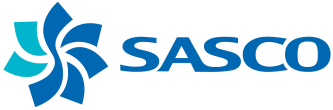 SectorSector codeRetail in department stores.Details: Duty free trading. Retail of food, beverages, tobacco, pipe tobacco, handicrafts goods, jewelry, gems, cultural products (with circulated content); agricultural, forestry and seafood raw materials, alive animals (not at the headquarters and excluding endangered animals); chemicals used in agriculture (excluding plant protection products); construction materials, motor vehicles, motorcycles, spare parts for motor vehicles; gasoline, oil, grease (excluding mechanical processing, recycling, electroplating at the headquarters); non-agricultural raw materials, waste and scrap (not at the headquarters); machinery, equipment and spare parts for industry - agriculture - fisheries, chemicals (excluding those used in agriculture); groceries, machinery, equipment, personal belongings and household appliances; books, newspapers, magazines (with circulated content); gasoline, oil, grease, lubricants, spices, sauces, seafood, aquaculture feed (not at the headquarters). Import and Export of goods for passenger services.4719 (official)Sauna, massage and similar health care services (excluding sports).Details: Massage, feet reflexology, mud bath.9610Trading of Real-estate, land using right of the owner, the user or leasing.Details: real-estate business. Warehouse for rent, houses for rent for business purposes.6810Courier service.Details: postal, parcel service, courier service.5320Road passenger transportation in urban and suburban areas (excluding bus transportation).Details: Road transportation agency, tourist transportation, passenger transportation on fixed routes under contracts by taxis and buses.4931Travel agency7911Advertising.7310Market research and public opinion survey.7320Mining of chemical and fertilizer minerals.Details: Mining and processing of mineral mud (not at the headquarters).0891Manufacture of other unclassified foodsDetails: manufacture of spices, sauces (not at the headquarters).1079Manufacture of processed foods (not at the headquarters).1075Manufacture of beds, wardrobes, tables, chairs (not at the headquarters).3100Warehousing and storage facilities.5210Agency, brokerage, auction. Details: commercial brokerage.4610Organization of trade introduction and promotion.8230Construction completion.4330Architectural activities and related engineering consultancy.Details: Architectural design. Interior and exterior design. Civil and engineering construction design. Supervision of civil and engineering constructions. Construction design of urban engineering infrastructure. Construction planning design. Examination of construction design. Investigation of construction quality. Project management. Examination of investment projects. Budget estimation and total cost estimation. Investigation of topographic construction.7110Short-stay accommodation services.Details: Hotel (Standard stars and not at the headquarters).5510Restaurant and mobile catering services.Details: Restaurant. Ration providing services on flight. Dining services under contract.5610Tour operation.Details: Promotion and Tour organization related services.7912Unclassified recreational activities.Details: Bathing beach business, discos, karaoke (not in Ho Chi Minh City), swimming activities, water sports, sailing, yatch services, aerial sports, parachuting, operations of bodybuilding and aerobics clubs.9329Consultancy, brokerage, auction of real-estate, and land using right.6820Hairdresser services.9631Production of non-alcoholic beverages, mineral water (not at the headquarters).1104Planting and tending (not at the headquarters).0210Maintenance and repair of motorcycles.4542Housing Construction.Details: Civil, industrial, engineering, traffic construction.4100Management consultancy activities.Details: Procurement Consultancy (excluding finance, accounting, law).7020Supporting services related to transportationDetails: Marine Brokerage. Services of customs procedures. Services of transport safety inspection. Broken vehicle towing. Freight forwarding, loading and unloading, packing goods services. Ticket agent. Harbor operation business. Engineering exploitation, aviation commerce services, Services of aviation equipment installation on ground (except airport business, air service, air freight business and mechanics processing, waste recycling, electroplating at the headquarters).5229Pipeline transport (not at the headquarters)4940No.Company’s namesCapital contribution ratioISubsidiaries 1Tan Son Nhat Petrol Commercial  JSC (TAPECO)65.00%IIAssociated Companies1Saigon Airport JSC28.51%2Phu Quoc – SASCO Company Limited50.00%3Green Garden Development JSC25.75%4Viethaus JSC29.00%IIILong-term financial investment1Noi Bai Catering Services JSC10.00%2Noi Bai Airport Services JSC (NASCO)4.44%3Middle Airports Services JSC (MASCO)9.85%4Aviation Construction JSC18.85%5Tan Son Nhat Cargo Services Company Limited (TCS)15.00%6East Asia Commercial Joint-Stock Bank (EAB/DongA Bank)0.68%7Phu Quoc Infrastructure Development Investment Co. (PIDI)10.00%8Can Gio Pharmaceutical JSC (Cagipharm)0.48%9Valley of  Love Travel JSC7.20%10Thao Dien Real Estate Corporation6.65%11DESCON Construction Corporation1.65%12Saigon Beer Alcohol Beverage Corp. (SABECO)0.08%Source: Equitization Project of SASCOSource: Equitization Project of SASCOSource: Equitization Project of SASCONo.Classification 2011201220131Total 1,4531,5071,6551.1Indirect/office employees3083062921.2Direct sales employees1.1451.2011.3632Gender1,4531,5071,6552.1Male 6937488572.2Female 7607597983Education level 1,4531,5071,6553.1Postgraduate 91093.2University 3223293613.3College graduate2072272523.4Professional staff9159411.0334Labor contract1,4481,5021,6504.1Indefinite term contracts5225044784.2Definite term contracts  (1 – 3 years)814895894Under 12-month contracts112103278Source: Equitization Project of SASCOSource: Equitization Project of SASCOSource: Equitization Project of SASCOSource: Equitization Project of SASCOSource: Equitization Project of SASCONo. Division Available employees on 27/03/2014Unused employeesEmployees required for equitization1Board of Management05052Human Resource Department 20203Finance – Accounting Department2101204IT Department15155Quality Control Department05056Corporate Office2901287Party – Union Office08088Advertising Trading Department03039Duty-Free Trading Department29329310Center of Investment – Construction Consultancy191911SASCO Tan Son Nhat Trading Center6940868612Ha Noi Branch060613Phu Quoc Branch478478Total 1,596101,586Source: Equitization Project of  SASCOSource: Equitization Project of  SASCOSource: Equitization Project of  SASCOSource: Equitization Project of  SASCOSource: Equitization Project of  SASCOItemsBook value (VND)Value after financial processing(VND)Final valueChanges (VND)(1)(2)(3)(4)(5)=(4)-(3)Available assets (I+II+III+IV)   1,563,393,073,479 1,878,744,874,942 1,989,664,645,727   110,919,770,785 Fixed assets and long-term investments 585,834,554,060  834,209,687,365  929,972,717,603 95,763,030,238 Fixed assets   169,882,787,329  169,882,787,329  247,967,505,633 78,084,718,304 Tangible fixed assets   169,852,823,805  169,852,823,805  247,937,542,109  78,084,718,304 Intangible fixed assets (excluding the land using right value)           29,963,524           29,963,524          29,963,524                     - Leasing fixed assets                                   -                                     -                         - Property investment     20,278,863,188    20,278,863,188    22,881,939,502   2,603,076,314 Long-term investment   279,708,111,720   296,517,420,867  311,592,656,487  15,075,235,620 Construction cost in progress   19,420,823,226     19,420,823,226     19,420,823,226                         - Escrow account and long-term deposit     88,511,243,143     24,729,844,970    24,729,844,970                         - Long-term cost paid in advance (excluding goodwill)  8,032,725,454      8,032,725,454      8,032,725,454                          - Long-term receivables                          - 295,347,222,331 295,347,222,331                         - Current assets and short-term investments 956,612,440,629 1,023,589,108,787 990,083,208,655 (33,505,900,132)Cash   466,595,788,342  466,595,788,342 466,595,788,342                     - Cash   6,459,468,365  6,459,468,365     6,459,468,365                     - Cash in bank  131,644,312,562 131,644,312,562 131,644,312,562                          - Cash on delivery    952,766,943    952,766,943       952,766,943                          - Cash in bank (under 3 months)  327,539,240,472   327,539,240,472 327,539,240,472                - Short-term investment    106,851,577,500  142,703,950,000  106,851,577,500 (35,852,372,500)Account receivables    131,603,821,186  160,640,193,808  160,640,193,808                          - Inventory  238,930,653,706   241,018,576,742  238,930,653,706 (2,087,923,036)Other current assets       12,630,599,895     12,630,599,895     17,064,995,299    4,434,395,404 Advance         895,082,117          895,082,117          895,082,117                          - Short-term deposits     2,081,515,182      2,081,515,182       2,081,515,182                          - Tax and governmental fees        231,995,955         231,995,955         231,995,955                         - Prepaid expenses     6,962,142,876      6,962,142,876      6,962,142,876                          - Tools & Utensils (100% value)                          -                             -       4,434,395,404    4,434,395,404 VAT deductible2,459,863,765 2,459,863,765    2,459,863,765                         - Professional expense                          - Goodwill                                  -         38,750,561,695      38,750,561,695 Land use right value   20,946,078,790 20,946,078,790 30,858,157,775 9,912,078,985 Unused assets                                    -                                    -                                 - Fixed assets and long-term investments                                    -                                    -                                 - Fixed assets                                  -                                    -                                 - Long-term investments                                    -                                 - Construction cost in progress                                    -                                 - Escrow account and long-term deposit  - - Current assets and short-term investments                                  -                                    -                                 - Uncollectible debt                                    -                                    -                                 - Obsolete and damaged goods                                  -                                    -                                 - Reverse accounts receivables                                  -                                    - Assets need liquidating                                  -                                    -                                 - Fixed assets and long-term investments                                    -                                    -                                 - Current assets and short-term investments                                    -                                    -                                 - Assets from welfare and reward fund                                    -                                 - TOTAL  (A+ B+ C+ D)   1,563,393,073,479   1,878,744,874,942   1,989,664,645,727  110,919,770,785 In which:                                 - TOTAL MARKET VALUE (ITEM A)  1,563,393,073,479   1,878,744,874,942 1,989,664,645,727  110,919,770,785 E1, Actual liabilities651,738,378,695 676,392,752,138 676,392,752,138                                 - E2, Professional Fund TOTAL VALUE OF STATE-OWNED CAPITAL  {A-(E1+E2)}  911,654,694,784  1,202,352,122,804   1,313,271,893,589  110,919,770,785 Assets Book valueBook valueFair value Fair value Changes Changes Original value (VND)Net book value (VND)Original value (VND)Net book value (VND)Original value (VND)Net book value (VND)Used fixed assets493,399,364,712211,107,729,307543,820,806,134301,707,602,90950,421,441,42290,599,873,602Tangible fixed assets443,871,594,739169,852,823,805479,349,533,200247,937,542,10935,477,938,46178,084,718,304- Building41,012,023,78315,540,716,82976,489,962,24445,179,877,30535,477,938,46129,639,160,476- Equipment24,106,015,3113,077,843,42724,106,015,3117,580,546,03304,502,702,606- Transportation vehicle319,373,501,914147,380,518,715319,373,501,914180,787,403,477033,406,884,762- Management equipment54,882,732,2583,218,676,35154,882,732,25812,991,804,71209,773,128,361- Other fixed assets4,497,321,473635,068,4834,497,321,4731,397,910,5820762,842,099Intangible fixed assets24,551,532,37320,976,042,31436,403,102,39830,888,121,29911,851,570,0259,912,078,985Real Estate Investments24,976,237,60020,278,863,18828,068,170,53622,881,939,5023,091,932,9362,603,076,314Unused fixed assets000000Fixed assets need liquidating000000Fixed assets created from welfare & reward fund000000Total 493,399,364,712211,107,729,307543,820,806,134301,707,602,90950,421,441,42290,599,873,602Source: The Company’s fixed assets value on  December 31 2013Source: The Company’s fixed assets value on  December 31 2013Source: The Company’s fixed assets value on  December 31 2013Source: The Company’s fixed assets value on  December 31 2013Source: The Company’s fixed assets value on  December 31 2013Source: The Company’s fixed assets value on  December 31 2013Source: The Company’s fixed assets value on  December 31 2013No.AddressArea Conditions No.AddressArea Conditions IAnnually paid land leased by State1,333,415.61The land under SASCO Operation Building Address: Tan Son Nhat International Airport, Ward 2, Tan Binh District, ho Chi Minh City22,115.6In use for SASCO Operation Building2The land at Suoi Hoa – Da Lat 
Address: plot 306 & 308, subdivision 147, Ward 7, Da Lat City, Lam Dong Province1,311,300In progress of the Eco-resort projectIIPlanned land awaiting for clearance 35,067.81The land at Duong Bao village, Duong To Ward, Phu Quoc District, Kien Giang Province, Plot 112 -  Map No.1)9,900Decision No, 5782/QĐ-UBND by Phu Quoc People’s Committee dated 10/11/2011 2The land at Duong Bao village, Duong To Ward, Phu Quoc District, Kien Giang Province, Plot 120 -  Map No.1)15,000Decision No, 3201/QĐ-UBND by Phu Quoc People’s Committee dated 21/06/2013 3The land at Duong Bao village, Duong To Ward, Phu Quoc District, Kien Giang Province, Plot 109 -  Map No.1)7,200Decision No, 5776/QĐ-UBND by Phu Quoc People’s Committee dated 10/11/2011,4The land at Duong Bao village, Duong To Ward, Phu Quoc District, Kien Giang Province, Plot 53d -  Map No.1)2,967.8Decision No, 2323/QĐ-UBND by Phu Quoc People’s Committee dated 08/08/208,IIILands assigned by the State -  -IVOther lands124,597.21Lands in progress for projects17,6761.1The land 108, 112B and 114 Hong Ha (completed procedure 09),Address : 108, 112B, 114 Hong Ha St., Ward 2, Tan Binh District, HCMC17,676In progress for projecting.Temporarily used for swimming pool, sport club; warehouse, kitchen, automobile repair station2Transferred lands106,921.22.1Land in Hoc MonAddress: Xuan Thoi Son Commune, Hoc Mon District , HCMC10,316Used for nursery, tree planting; villa construction2.2The land An Binh – Binh Duong 
Address: An Binh Commune, Di An    District, Binh Duong Province28,909.3In use for fish sauce factory; restaurant, sport ground2.3The land at Quarter 1, Dương Đông Town, Phu Quoc, Kien Giang Province2,200In progress for gas station project 2.4The land at Rach Ham village, Ham Ninh Commune, Phu Quoc, Kien Giang Province9,973Used for farm2.5The land at Ben Tram village, Quarter 1 Dương Dong Town, Phu Quoc, Kien Giang Province3,000Used for garden, farm2.6The land at Ben Tram village, Cua Duong Commune, Phu Quoc District, Kien Giang Province30,129.3Used for garden, farm2.7The land at Quarter 5 Dương Đông Town, Phu Quoc, Kien Giang Province1,475.8Used for garden, farm2.8The land at Quarter 5 Dương Đông Town, Phu Quoc, Kien Giang Province4,430.4Branch office in Phu Quoc, Automobile repair station of the Company’s branch in Phu Quoc2.9The land at Nguyen Trung Truc Street, Quarter 5, Duong Dong Town, Phu Quoc, Kien Giang Province4,799Branch office in Phu Quoc, Automobile repair station of the Company’s branch in Phu Quoc2.10The land at Nguyen Chi Thanh Street, Quarter 5, Duong Dong Town, Phu Quoc, Kien Giang Province4,758Used for garden, farm2.11The land at Ben Tram village, Cua Duong Commune, Phu Quoc, Kien Giang Province6,930.4Used for garden, farmTotal 1,493,080.60Source: Equitization Project of SASCOSource: Equitization Project of SASCOSource: Equitization Project of SASCOSource: Equitization Project of SASCOItems 201120122013Net sales 1,708,060,324,5201,809,667,471,8802,008,380,805,436Cost of goods sold 1,163,675,414,8721,255,046,894,5341,381,161,132,279Gross profit544,384,909,648554,620,577,346627,219,673,157Before-tax profit90,665,205,558109,626,562,332122,518,785,167After-tax profit86,628,794,94798,919,963,13392,359,894,535Gross profit margin 31.87%30.65%31.23%ROE11.45%10.98%10.13%ROA5.83%6.30%5.91%ROS5.07%5.47%4.60%Source: Audited financial statements of SASCO in years of 2011 - 2013, VCBS calculationsSource: Audited financial statements of SASCO in years of 2011 - 2013, VCBS calculationsSource: Audited financial statements of SASCO in years of 2011 - 2013, VCBS calculationsSource: Audited financial statements of SASCO in years of 2011 - 2013, VCBS calculationsItems  201120112012201220132013Items  Value (VND Million )RatioValue (VND Million )RatioValue (VND Million )Ratio Cost of goods sold 1,163,67567.03%1,255,04768.37%1,381,16168.36%Financial expenses 105,2426.06%-29,749-1.62%25,3031.25%Cost of sales281,56316.22%300,87616.39%342,66716.96%Administration costs185,12410.66%307,92916.78%270,33813.38%Other expenses4340.03%1,5090.081,0850.05%Total  1,736,038100.001,835,612100.002,020,554100.00Source: Audited financial statements of SASCO in years of 2011 - 2013, VCBS calculationsSource: Audited financial statements of SASCO in years of 2011 - 2013, VCBS calculationsSource: Audited financial statements of SASCO in years of 2011 - 2013, VCBS calculationsSource: Audited financial statements of SASCO in years of 2011 - 2013, VCBS calculationsSource: Audited financial statements of SASCO in years of 2011 - 2013, VCBS calculationsSource: Audited financial statements of SASCO in years of 2011 - 2013, VCBS calculationsSource: Audited financial statements of SASCO in years of 2011 - 2013, VCBS calculationsNo,ItemsQuantity (pcs)1Firewall Cyberoam042CISCO Switch283IBM servers084Desktop3975Laptop186Laser printer1207Dot matrix printer1128Photocopier26Total713No,Date of signingPartner Content Value generatedValue generatedValue generatedNo,Date of signingPartner Content Unit Value Time of value generationIPURCHASING PURCHASING PURCHASING ITotal Total Total USD          2,409,481 ITotal Total Total VND 30,863,587,087 112/09/2013IPP Group (S) Pte LtdProviding and selling commodities, products at duty-free stores at international terminal of Tan Son Nhat International AirportUSD          2,353,601 Monthly average of first 06 months of 2014201/04/2013Military Petrochemical Company LimitedProviding petroleumVND6,681,762,374Monthly average of 2013316/09/2013Vietnam Airlines CorporationProviding air ticketsVND6,604,707,796Monthly average of 2013401/04/2013Thuong Nguyen Private CompanyProviding beerVND6,085,966,883Monthly average of 2013501/03/2013Green Garden development JSCProviding fruit, theochew pastry, bonsaiVND2,055,309,867Monthly average of 2013601/03/2013AUTOGRILL VFS F&B JSCCooperating, managing, administratingVND3,720,613,917Monthly average of first 06 months of 2014722/08/2012Thuy Lai Commercial Service Company LimitedProcessed foodsVND1,865,226,250Monthly average of 2013805/05/2014Investment and Commercial Engineering CEMCO Vietnam LimitedProviding primeval plastic granulesVND  3,850,000,000 910/03/2014RECRON (Malaysia) SDN,BHDImporting  PET CHIPS 6801USD              55,880 IISELLINGIITotal Total Total VND 33,753,329,566 101/04/2013Southern Airports Trading JSCProviding beer under contractVND14,975,174,914Monthly average of 2013228/12/2012Aviations Corporation of Vietnam – Tan Son Nhat Exploitation CenterProviding catering for delayed passengers, guest reception, passenger transport, trucks in parking area, fuel… VND10,789,613,025Monthly average of 2013330/10/2013SINGAPORE AIRLINESProviding catering, lounges, SpaVND1,247,567,764Monthly average of 2013428/12/2012CATHAY PACIFIC AIRWAYSProviding Lounge service under contractVND1,123,720,543Monthly average of 2013502/11/2009PRIORITY PASS (A.P) LtdProviding Lounge service under contractVND1,056,020,488Monthly average of 2013616/06/2014HOA PHAT Plastic Production And Trade JSCSelling primeval plastic granules HDPE under contractVND   3,986,400,000 701/01/2014Hanh Phuc Travel Company LimitedProviding accommodation 2014 under contract (Blue Lagoon)VND     360,728,833 Monthly average of first 06 months of 2014No, Items Unit 31/12/201131/12/201231/12/20132013 /2012 (%)1Total registered charter capitalVND Million 756,419887,000887,000100.002Total asset valueVND Million 1,486,9761,571,0881,563,39399.513Short-term liabilities VND Million 108,62688,195112,190127.21In which, overdue liabilities VND Million ---- 4Long-term liabilities VND Million 4,800--- In which, overdue liabilitiesVND Million ---- 5Uncollectible  liabilitiesVND Million 59,634300,071325,488108.476Total revenue and other incomeVND Million 1,831,5201,950,2942,147,664110.12In which, net salesVND Million 1,708,0601,809,6672,008,381110.987Total expensesVND Million 1,736,0391,835,6112,020,554110.088Before-tax profitVND Million 90,665109,627122,519111.769After-tax profitVND Million 86,62998,92092,36093.3710State budget contributionVND Million 26,04287,25573,86984.66In which, corporate income taxesVND Million 2,65861,29947,47577.4511Total employees/ month Person 1,6511,6441,755106.7511.1SASCO average employees / monthPerson 1,4461,4331,575109.9111.2SASCO average outsourcing employees/ monthPerson 20521118085.3112Average income (person/month)VND Million 8,8709,4459,490100.4813SASCO average income (person/month)VND Million 9,69710,31410,05997.53Source : Equitization Project of SASCOSource : Equitization Project of SASCOSource : Equitization Project of SASCOSource : Equitization Project of SASCOSource : Equitization Project of SASCOSource : Equitization Project of SASCOSource : Equitization Project of SASCOVietnamese name:Công ty Cổ phần Dịch vụ Hàng không Sân Bay Tân Sơn NhấtEnglish name:Southern Airports Services Joint Stock CompanyAbbreviation:SASCOLogo: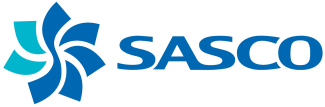 Address:Tan Son Nhat International Airport, Ward 2, Tan Binh District, Ho Chi Minh CityTel:(08) 38485383Fax:(08) 38447812Email:sasco@sasco.com.vnWebsite:www.sasco.com.vnNoShareholders (%)Number of shares Value (VND)1State Owner51.0067,065,000670,650,000,0002Employee Owner (2.1+2.2)1.752,303,10023,031,000,0002.1Shares sold at preferential price (60% of lowest exercised price by strategic investors)0.861,131,10011,311,000,0002.2Additional shares purchased under the long-term working commitment (2.2.1 + 2.2.2)0.891,172,00011,720,000,0002.2.1Additional shares purchased under section 2a, Term 48 of Decree59/2011/ND-CP (200 shares/1year)0.51676,0006,760,000,0002.2.2Additional shares purchased under section 2b, Term 48 of Decree59/2011/ND-CP (500 shares/1 year)0.38496,0004,960,000,0003Auction shares offering 23.6531,097,900 310,979,000,0004Shares sold to strategic investors23.6031,034,000310,340,000,000Total 100.00131,500,0001,315,000,000,000Source: Euqitization Project of SASCOSource: Euqitization Project of SASCOSource: Euqitization Project of SASCOSource: Euqitization Project of SASCOSource: Euqitization Project of SASCONo,Items 20142014201520152016201620162016No,Items Amount of money (%)Amount of money (%)Amount of moneyAmount of money (%) (%)Total revenue2,032,3232,291,7612,408,9662,408,966IBy Type of activitiesBy Type of activitiesBy Type of activitiesBy Type of activitiesBy Type of activitiesBy Type of activitiesBy Type of activitiesBy Type of activitiesBy Type of activities1Sales revenue1,606,45279.051,849,66780.7180.711,951,3981,951,39881.011.1At the airport1,207,23475.151,434,47977.5577.551,512,4101,512,41077.501.2Out of the airport399,21824.85415,18722.4522.45438,988438,98822.50-Ho Chi Minh City345,872359,707381,289381,289-Ha Noi Branch52,67654,78356,97456,974-Phu Quoc Branch6696967247242Service revenue425,87020.95442,09419.2919.29457,567457,56718.992.1At the airport304,89371.59316,27771.5471.54327,976327,97671.682.1Out of the airport120,97728.41125,81628.4628.46129,591129,59128.32-Ho Chi Minh City11,36711,82112,17612,176-Phu Quoc Branch109,610113,994117,414117,414IIBy Market1Airport market1,512,12774.401,750,75776.3976.391,840,3861,840,38676.401.1Sales 1,207,23479.841,434,47981.9381.931,512,4101,512,41082.181.2Services 304,89320.16316,27718.0718.07327,976327,97617.822Out-of airport market520,19625.60541,00323.6123.61568,580568,58023.602.1Sales 399,21876.74415,18776.7476.74438,988438,98877.212.2Services 120,97723.26125,81623.2623.26129,591129,59122.79Source: Equitization Project of SASCOSource: Equitization Project of SASCOSource: Equitization Project of SASCOSource: Equitization Project of SASCOSource: Equitization Project of SASCOSource: Equitization Project of SASCOSource: Equitization Project of SASCOSource: Equitization Project of SASCOSource: Equitization Project of SASCOSource: Equitization Project of SASCONo,Items 2014201520161Revenue from sales and services2,032,3232,291,7612,408,966In which1.1Sales revenue1,606,4521,849,6671,951,3981.2Service revenue 425,870442,094457,5672Sales deductions 4,4114,8224,9673Net revenue from sales and services 2,027,9112,286,9382,403,9984Cost of goods sold1,392,9541,570,7731,647,2515Gross revenue from sales and services 634,957716,165756,7476Revenue from financial activities55,84853,99755,9967Financial expense 11,02514,5714,677In which: interest expense  2,5002,2002,0008Sales expense341,430383,870403,5019Administration expense165,212167,736176,81310Net revenue from business activities173,138203,979217,75211Other incomes7,5397,916,6808,312,51412Other costs34850050013Other profits7,1917,4167,81214Total before-tax profit180,330211,396225,56415Current income tax expense33,87341,00739,61316Deferred income tax expense17After-tax profit146,456170,388185,95118Owner’s Capital1,315,0001,315,0001,315,00019Before-tax profit on equity ratio 13,71%16,08%17,15%Source: Equitization Project of SASCOSource: Equitization Project of SASCOSource: Equitization Project of SASCOSource: Equitization Project of SASCOSource: Equitization Project of SASCONo,Items Unit 2014201520161Total output Million VND---2Registered Charter CapitalMillion VND1,315,0001,315,0001,315,0003Total assetsMillion VND2,039,2852,088,0422,096,6894Short-tem debtsMillion VND110,000112,000103,000In which, overdue debtsMillion VND---5Long-term debtsMillion VND104,53183,62562,719in which, overdue debtsMillion VND---6Doubtful debtsMillion VND265,307265,307265,3077Provision for doubtful debtsMillion VND---8Total revenue and other incomesMillion VND2,095,7122,353,6752,473,276In which, net revenueMillion VND2,027,9122,286,9392,403,9999Total costsMillion VND1,910,9702,137,4562,242,74410Before-tax profitMillion VND180,330211,396225,56511Ration of before-tax profit/charter capital (11 = 10/2)(%)13.71%16.08%17.15%12Income taxMillion VND33,87341,00839,61413After-tax profitMillion VND146,457170,388185,95114Return on Assets (ROA)(%)7.18%8.16%8.87%15Return on Equity (ROE) (%)11.14%12.96%14.14%16Return on Sales (ROS)(%)7.22%7.45%7.74%17Estimated provision of funds(15%/ of after-tax profit)Million VND21,96925,55827,89318Expected dividend profitsMillion VND124,488144,830158,05819Expected dividend rate (16 = 15/2)(%)9,47%11,01%12,02%20State budget contributionMillion VND63,35671,96572,04521Total employeesPerson1,8151,8651,88522Average employee income (person/month)Thousand VND9,75010,46010,838Source: Equitization Project of SASCOSource: Equitization Project of SASCOSource: Equitization Project of SASCOSource: Equitization Project of SASCOSource: Equitization Project of SASCOSource: Equitization Project of SASCONo,Items 31/12/201431/12/201531/12/2016TOTAL ASSETS2,039,2852,088,0422,096,689IShort-term assets1,127,1211,055,0061,029,5151Cash and cash equivalents325,818189,026173,8272Short-term investment196,681220,000192,0003Receivables (short-term + long term)353,921363,410367,6974Inventory 237,902268,272281,9925Other short-term assets12,79814,29813,998IILong-term assets912,1641,033,0361,067,1751Fixed assets492,899771,821821,389In which 1.1Tangible and intangible fixed assets238,255222,477212,0451.2Cost of basic construction in progress254,644549,344609,3442Invested real-estate19,70319,12718,5503Long-term investment257,594189,109189,1094Other long-term assets141,96852,97938,126TOTAL CAPITAL2,039,2852,088,0422,096,689IIILiabilities 716,962757,200756,5491Short-term liabilities 611994673,575693,8312Long-term liabilities104,96783,62562,719IVOwner’s Capital1,322,3231,330,8421,340,1401Owner’s Capital Charter1,322,3231,330,8421,340,1401.1  Owner’s Investment Capital1,315,0001,315,0001,315,0001.2Provisions  7,323 15,842 25,1402Other funds---Source:  Equitization Project of SASCOSource:  Equitization Project of SASCOSource:  Equitization Project of SASCOSource:  Equitization Project of SASCOSource:  Equitization Project of SASCONo,Items 201420152016Summary of investment necessityNo,Items 201420152016Summary of investment necessityIProjects in progress in 2013233,040,326259,700,00053,000,0001Vung Bau Eco - Resort146,122,84465,000,00011,000,000Business extension2Blue Lagoon Resort49,893,81121,000,000External project (Joint-venture)3SASCO PLAZA1,003,90525,000,0007,000,000Business extension4Suoi Hoa Eco - Resort74,4528,700,0003,000,000Business extension5An Binh Residential – Commercial Complex2,904,76565,000,0009,000,000Business extension6SASCO – Nha Trang Hotel367,58135,000,0007,000,000Business extension7SASCO – Cam Ranh Premium Resorts1,537,00019,000,0007,000,000Business extension8Factory of SASCO bottled fish sauce production23,685,968Production extension9Rubber plantation project in Binh Phuoc6,800,0009,000,0004,000,000IIProjects in 20142,182,88835,000,0007,000,0001SASCO Blue Sky project2,182,88835,000,0007,000,000Business extensionTOTAL235,223,214294,700,00060,000,000Source: Equitization Project of SASCOSource: Equitization Project of SASCOSource: Equitization Project of SASCOSource: Equitization Project of SASCOSource: Equitization Project of SASCOSource: Equitization Project of SASCOOffer volume:31,097,900 shares, accounting for 23.65% of Charter Capital.Type of offer stock:Common stock.Par value:10,000 VND/stock.Initial price:10,000 VND/stock.Deposit:10% cash deposit of total registered value atinitial price.Investors:Organizations and individuals that meet the conditions specified in Auction Regulation of initial public offering Southern Airports Services Company Limited.Auction organization:Ho Chi Minh City Stock Exchange Auction implementation:Under the provisions of Auction Regulation of initial public offering by Southern Airports Services Company Limited issued by Ho Chi Minh City Stock Exchange.Auction timeUnder the provisions of Auction Regulation of initial public offering by Southern Airports Services Company Limitedissued by Ho Chi Minh City Stock Exchange.Auction location:Ho Chi Minh City Stock Exchange.Address: 16 Vo Van Kiet, District 1, Ho Chi Minh City.No,Items  Amount (VND)1Actual value of the State-owned capital at enterprise1,313,271,893,5892Total fund collected from equitization(2.1 + 2.2 + 2.3)639,825,600,0002.1Collection from selling shares to employees (A+B)18,506,600,000ACollection from selling shares to employees6,798,600,000BCollection from selling shares according to commitment ofworking years11,720,000,0002.2Collection from auction310,979,000,0002.3Collection form selling shares to strategic investors310,340,000,0003Total value of shares selling to the employees and auction at starting price  (3,1 + 3,2 + 3,3)644,350,000,0003.1Value of shares selling to the employees at starting price23,031,000,0003.2Value of shares through auction at starting price (C+D)310,979,000,000CValue of additional issued shares1,728,110,000 DValue of shares the State selling309,250,893,589  3.3Value of shares sold to strategic investors310,340,000,0004State-owned capital participating under equitization plan670,650,000,0005Expected equitization cost1,711,714,0006Expected equitization cost668,069,9007Remaining fund from selling State-owned capital after deducting expenses as regulated  [(1+2-3-4-5-6)] (*)635,717,709,689Source: Equitization Project of SASCOSource: Equitization Project of SASCOSource: Equitization Project of SASCONo,Cost itemsAmountIDirect expenses at enterprise375,274,0001Inventory and asset classification28,924,0002Expenses of public debt collation50,000,0003Expenses of training and informing equitization36,350,0004Information disclosure expenses60,000,0005First Meeting of Shareholders 200,000,000IIConsultancy expenses 840,000,0001Expenses of hiring consultant of enterprise valuation200,000,0002Consultancy expenses110,000,0002,1Expenses of building equitization plan and Charter of joint stock company50,000,0002,2Cost of consultancy and first meeting of shareholders60,000,0003Expenses of auction 360,000,0003,1Expenses of consultancy on document for  first auction60,000,0003,2Expenses of organizing auction300,000,000IIICost of the Equitization Board and assisting teams496,440,0001Expenses of the Equitization Board406,440,0001,1Remuneration of Equitization Board325,000,000 1,2Travel expense of Equitization Board81,440,000 2Remuneration of assisting team90,000,000TOTAL1,711,714,000